บทที่ ๑บทนำปัจจุบันการติดตามและประเมินผลนับว่ามีความสำคัญและจำเป็นต่อการบริหารงานเป็นอย่างยิ่งเนื่องจากการติดตามและประเมินผลเป็นการประเมินผลงานการปฏิบัติงานของปีที่ผ่านมา  ว่ามีความสอดคล้องกับแผนงานที่ได้วางเอาไว้หรือไม่  รวมทั้งการมีส่วนร่วมของภาคประชาชนอย่างแท้จริง  องค์การบริหารส่วนตำบลหนองน้ำใส  ในฐานะองค์กรปกครองส่วนท้องถิ่นมีภาระหน้าที่ที่จะต้องให้การบริการแก่ประชาชน  จึงจำเป็นที่จะต้องมีการจัดทำแผนติดตามและประเมินผล  เพื่อวัดถึงประสิทธิภาพ  ประสิทธิผลของการดำเนินการในด้านต่างๆ  เพื่อใช้เปรียบเทียบการทำงานของปีที่ผ่านมาอีกด้วย		ตามรัฐธรรมนูญแห่งราชอาณาจักรไทย  พุทธศักราช  ๒๕๕๐  มาตรา ๒๘๗ วรรค ๓  บัญญัติให้องค์กรปกครองส่วนท้องถิ่นต้องรายงานผลการดำเนินงานต่อประชาชนในเรื่องการจัดทำงบประมาณ  การใช้จ่ายและผลการดำเนินงานในรอบปี  เพื่อให้ประชาชนมีส่วนร่วมในการตรวจสอบและกำกับการบริหารจัดการองค์กรปกครองส่วนท้องถิ่น และตามระเบียบกกระทรวงมหาดไทย ว่าด้วยการจัดทำแผนพัฒนาขององค์กรปกครองส่วนท้องถิ่น พ.ศ. ๒๕๔๘  กำหนดให้องค์กรปกครองส่วนท้องถิ่น  ต้องจัดทำแผนยุทธศาสตร์การพัฒนา  แผนพัฒนาสามปี  และแผนการดำเนินงาน  เพื่อเป็นเครื่องมือในการใช้งบประมาณ  วัสดุ  อุปกรณ์และทรัพยากรต่างๆ  ได้อย่างมีประสิทธิภาพ และประสิทธิผล  มีความโปร่งใส  เกิดประโยชน์สูงสุดแก่ท้องถิ่นและตอบสนองความต้องการของประชาชน และถึงแม้ว่าองค์กรปกครองส่วนท้องถิ่นจะมีแผนพัฒนาท้องถิ่นที่ดีสักเพียงไรก็ตามแต่หากไม่สามารถบ่งชี้ถึงผลการดำเนินงานที่เกิดขึ้นได้  ก็ไม่สามารถที่จะบ่งบอกความสำเร็จของแผนพัฒนาท้องถิ่นได้  ดังนั้น องค์กรปกครองส่วนท้องถิ่นจึงต้องมีเครื่องมือที่สำคัญในการตรวจสอบการดำเนินงานว่าเป็นไปตามวัตถุประสงค์ หรือบรรลุเป้าหมายหรือไม่ อย่างไร ซึ่ง “ระบบติดตาม” และ “ระบบประเมินผล” จะเป็นเครื่องมือในการน้ำข้อมูลต่างๆ มาปรับปรุงแก้ไขเพิ่มเติมหรือแม้แต่ยุติการดำเนินงาน  ๑. ความหมายของการติดตามและประเมินผล		การติดตาม (M๐nitoring) หมายถึง  กิจกรรมที่ทำเพื่อแสดงให้เห็นว่าเกิดอะไรขึ้นในภาคปฏิบัติด้วยการติดตามและบันทึกผลการปฏิบัติอย่างต่อเนื่อง  เพื่อให้บรรลุวัตถุประสงค์ตามนโยบายและเป้าหมายซึ่งกำหนดไว้ในแผนงาน  การติดตามผลสามารถเตือนถึงแนวโน้มที่ไม่ต้องการได้ล่วงหน้า  ซึ่งทำให้เห็นความจำเป็นในการดำเนินการแก้ไข		การประเมินผล (Evaluation) หมายถึง  การวิเคราะห์ผลที่ได้จากการติดตามผลมาระยะหนึ่ง  เพื่อประเมินว่าความเปลี่ยนแปลง  (ซึ่งเป็นผลจากการปฏิบัติ) ที่เกิดขึ้น  เป็นไปตามวัตถุประสงค์และเป้าหมายของแผนหรือไม่  ผลการประเมินอาจยืนยันว่า  การเปลี่ยนแปลงเป็นไปในทิศทางเดียวกับที่กำหนดไว้ในแผน หรืออาจแสดงถึงความล่าช้าหรือผลกระทบข้างเคียง  ซึ่งควรแก่การทบทวน		การติดตามและประเมินผล  จึงเป็นเครื่องมือที่สำคัญสำหรับผู้บริหารที่จะได้ทราบถึงผลการปฏิบัติงานในช่วงเวลาที่ผ่านมา  ซึ่งผลจากการติดตามและประเมินผล  ตลอดจนข้อเสนอแนะที่ได้จะเป็นแนวทางที่ผู้บริหารจะนำไปปรับปรุงการบริหารงานในอนาคตได้เป็นอย่างดี๒. จุดประสงค์ของการติดตามและประเมินผล		๒.๑ เพื่อให้การติดตามการประเมินผลเป็นไปอย่างมีประสิทธิภาพ  เกิดประโยชน์ต่อประชาชนและสามารถตอบสนองความต้องการของประชาชนได้เป็นอย่างดี		๒.๒ เพื่อให้การติดตามและประเมินผลบรรลุวัตถุประสงค์และเป้าหมายที่วางไว้		๒.๓ เพื่อรู้ถึงความต้องการที่แท้จริงของประชาชนในพื้นที่  องค์การบริหารส่วนตำบลหนองน้ำใส และแก้ไขได้ตรงกับปัญหาที่เกิดขึ้น		๒.๔ เพื่อใช้เป็นข้อแนะนำผู้บริหารในการจัดทำแผนพัฒนาปีต่อไป๓. วิธีการติดตามและประเมินผล		๓.๑ การติดตาม (Monitoring) เป็นการติดตามเพื่อให้ทราบว่าหน่วยงานต่างๆ ได้ดำเนินงานตามโครงการที่ได้รับการจัดสรรงบประมาณไปถึงระยะใด และเป็นไปตามที่กำหนดไว้ในแผนการดำเนินงานประจำปีหรือไม่หรือมีปัญหาข้อขัดข้องประการใดที่ทำให้ไม่สามารถดำเนินการได้ตามที่กำหนดไว้ 		๓.๒ การประเมินผล (Evaluation) โดยแบ่งการประเมินเป็น ๒ ระดับ ได้แก่	     		๓.๒.๑  การประเมินผลการดำเนินงานตามโครงการ  โดยพิจารณาจากความสำเร็จในการดำเนินงานและการใช้งบประมาณในแต่ละโครงการ สำหรับโครงการที่เป็นการจัดการอบรม/ศึกษาดูงานได้มีการประเมินผลความสำเร็จของเป้าหมายเชิงคุณภาพที่ได้กำหนดไว้ในแผนพัฒนาสามปี โดยหน่วยงานผู้รับผิดชอบโครงการทำการสำรวจความคิดเห็นของผู้เข้ารับการอบรม/ศึกษาดูงาน  ที่มีต่อการดำเนินการในภาพรวมของโครงการ  และรายงานต่อผู้บังคับบัญชา เพื่อเป็นข้อมูลประกอบการพิจารณาพัฒนา/ปรับปรุงการดำเนินงานโครงการนั้น ๆ ต่อไป	      		๓.๒.๒  การประเมินผลการดำเนินงานตามยุทธศาสตร์การพัฒนา  โดยพิจารณาจากความสำเร็จในการดำเนินงานโครงการ และการเบิกจ่ายเงินงบประมาณที่ใช้จริงของโครงการที่ให้รับงบประมาณในแต่ละยุทธศาสตร์การพัฒนา เมื่อสิ้นสุดงวดปีงบประมาณ  พ.ศ.๒๕๕๗  เพื่อเป็นข้อมูลในการวิเคราะห์ความสำเร็จของยุทธศาสตร์การพัฒนาแต่ละด้าน รวมทั้งปัญหาและอุปสรรคที่เกิดขึ้น และนำเสนอเป็นข้อมูลต่อผู้บริหารองค์การบริหารส่วนตำบลต่อไปขั้นตอนและวิธีการติดตามและประเมินผลแผนพัฒนา  ขององค์การบริหารส่วนตำบลเกษมทรัพย์แผนภาพที่ ๑ วงจรของการบริหารเชิงกลยุทธ์                                                                                วิเคราะห์สถานการณ์                การวางแผน			 วิสัยทัศน์     พันธกิจ       เป้าประสงค์       กลยุทธ์                 การนำแผนไปสู่การปฏิบัติ			           แผนปฏิบัติการ        ควบคุมและประเมินผล				        ติดตามและประเมินผล		จากวงจรข้างต้นจะเห็นได้ว่า  การติดตามและประเมินผลเป็นปัจจัยที่สำคัญในการบริหารเชิงกลยุทธ์กล่าวคือ  หลังจากที่ได้นำแผนการพัฒนาไปสู่การปฏิบัติจำเป็นที่จะต้องมีการติดตามและประเมินผลเพื่อให้ทราบถึงประสิทธิภาพและประสิทธิผล  ตลอดจนเป็นการวิเคราะห์ถึงความเปลี่ยนแปลงที่เกิดจากปฏิบัติงานสำหรับนำไปทบทวนและปรับปรุงกระบวนการทำงานให้สอดคล้องกับสถานการณ์ที่เปลี่ยนแปลงไปสำหรับการติดตามแผนและประเมินผลแผนพัฒนาสามปี (พ.ศ.๒๕๕๘ – ๒๕๖๐)  ขององค์การบริหารส่วนตำบลเกษมทรัพย์  เป็นการติดตามและประเมินผลหลังจากที่ได้นำแผนพัฒนาไปสู่การปฏิบัติเป็นเวลา ๑ ปี (ตามปีงบประมาณ คือ ตั้งแต่วันที่ ๑ ตุลาคม ๒๕๕๗ – ๓๐ กันยายน ๒๕๕๘ ) ทั้งนี้เป็นไปตามบทบัญญัติของระเบียบกระทรวงมหาดไทยว่าด้วยการจัดทำแผนพัฒนาองค์กรปกครองส่วนท้องถิ่น พ.ศ.๒๕๔๘  ที่ได้ระบุในหมวดที่ ๖  (การติดตามประเมินผล ข้อ ๒๘ - ๒๙) ซึ่งได้กำหนดไว้ว่า “ให้ผู้บริหารท้องถิ่นแต่งตั้งคณะกรรมการติดตามและประเมินผลแผนพัฒนาท้องถิ่น  สำหรับกำหนดแนวทาง  วิธีการ และให้ดำเนินการติดตามและประเมินผลแผนพัฒนา  โดยให้รายงานผลและเสนอความเห็นที่ได้ต่อผู้บริหารท้องถิ่น  เพื่อเสนอต่อสภาท้องถิ่น  คณะกรรมการท้องถิ่น และประกาศผลให้ประชาชนทราบโดยทั่วกันอย่างน้อยปีละหนึ่งครั้ง  ภายในเดือนธันวาคมของทุกปีและจะต้องปิดประกาศโดยเปิดเผยไม่น้อยกว่าสามสิบวัน” โดยมีขั้นตอนและวิธีการดังนี้แผนภาพที่ ๒ ขั้นตอนการติดตามและประเมินผล    การวางแผนพัฒนา					        ส่วนราชการดำเนินการประเมินตนเอง                                                                                     ตามแบบประเมิน                                        ทบทวนปรับปรุง                             รวบรวมข้อมูล/ตรวจสอบ  ความถูกต้อง                                           แก้ไข			               ประมวลผลข้อมูลและจัดทำสรุปรายงาน								          ผลการติดตามฯ								  เสนอคณะกรรมการติดตามและการนำแผนไปสู่การปฏิบัติ				                       ประเมินผลแผนพัฒนาท้องถิ่นฯ พิจารณา								          ให้ความเห็นชอบ								รายงานผลพร้อมข้อเสนอแนะของคณะกรรมการฯ เสนอผู้บริหารท้องถิ่น                                                                                            สภา อบต. คณะกรรมการพัฒนาท้องถิ่น                                - ประกาศให้ประชาชนทราบ โดยปิดประกาศไม่น้อยกว่า ๓๐ วัน 	- เผยแพร่ตามสื่อต่างๆ เช่น บอร์ดประชาสัมพันธ์ เว็บไซต์ อบต. ศูนย์ข้อมูลข่าวสาร ฯลฯ     	- แจ้งทุกส่วนราชการ และหน่วยงานที่เกี่ยวข้องทราบการติดตามและประเมินผลแผนพัฒนาท้องถิ่นมีขั้นตอนในการดำเนินการดังนี้ขั้นตอนที่ ๑ คณะกรรมการติดตามและประเมินผลแผนพัฒนาท้องถิ่นร่วมประชุมเพื่อกำหนดกรอบ  แนวทาง  และวิธีการในการติดตามและประเมินผลแผนยุทธศาสตร์การพัฒนา  แผนพัฒนาสามปีและประเมินผลโครงการพัฒนาตามแผนพัฒนาสามปี  ดังนี้	๑.๑  การกำหนดกรอบ แนวทาง วิธีการ  ในการติดตามและประเมินผลแผนพัฒนา  อาจกำหนดแนวทางในการติดตามและประเมินผลแผนยุทธศาสตร์การพัฒนา  และแผนพัฒนาสามปี  ดังนี้		(๑) ความสอดคล้อง (Relevance) ของยุทธศาสตร์  แผน และกลยุทธ์ที่กำหนด		(๒) ความเพียงพอ  (Adequacy)  ของทรัพยากรเพื่อการดำเนินกิจกรรมของหน่วยงาน		(๓) ความก้าวหน้า (Progress) กิจกรรมที่กำหนดไว้ตามแผน โดยมีการติดตามผล  (Monitoring)		(๔) ประสิทธิภาพ (Efficiency) เป็นการศึกษาความสัมพันธ์ระหว่างผลผลิตกับทรัพยากรที่ใช้ โดยมีการประเมินประสิทธิภาพ (Efficiency Evaluation)		(๕) ประสิทธิผล (Effectiveness) เป็นการศึกษาถึงผลที่ได้รับ (Effect)		(๖) ผลลัพธ์และผลผลิต (Outcome and Output) เป็นการประเมินผลประโยชน์ที่เกิดจากการทำกิจกรรมที่มีต่อกลุ่มเป้าหมายที่ได้รับบริการ  และการประเมินผลผลิตที่เกิดขึ้นจากกิจกรรม		(๗) การประเมินผลกระทบ เป็นการศึกษาผลที่ได้รับรวมยอด (Overall Effect)ขั้นตอนที่  ๒  คณะกรรมการติดตามและประเมินผลแผนพัฒนาท้องถิ่นดำเนินการติดตามและประเมินผลแผนยุทธศาสตร์การพัฒนา และแผนพัฒนาสามปี ตามกรอบแนวทางและวิธีการที่กำหนด โดยสามารถติดตามและประเมินผลได้ตลอดระยะเวลาของแผนยุทธศาสตร์การพัฒนาและแผนพัฒนาสามปีขององค์กรปกครองส่วนท้องถิ่นขั้นตอนที่  ๓  คณะกรรมการติดตามและประเมินผลแผนพัฒนาท้องถิ่น ดำเนินการติดตามและประเมินผลโครงการพัฒนาตามแผนพัฒนาสามปี  ตามกรอบแนวทางและวิธีการที่กำหนด โดยสามารถติดตามและประเมินผล  ได้ตั้งแต่ก่อนเริ่มโครงการพัฒนาตามแผนการดำเนินงานจนสิ้นสุดโครงการ  ขั้นตอนที่  ๔  รายงานผลและเสนอความเห็นซึ่งได้จากการติดตามและประเมินผลแผนยุทธศาสตร์การพัฒนา แผนพัฒนาสามปี และผลการติดตามและประเมินโครงการพัฒนาตามแผนพัฒนาสามปีต่อผู้บริหารท้องถิ่น  เพื่อให้ผู้บริหารท้องถิ่นเสนอต่อสภาท้องถิ่น  คณะกรรมการพัฒนาท้องถิ่นและคณะกรรมการประสานแผนพัฒนาท้องถิ่นระดับจังหวัด พร้อมประกาศผลการติดตามและประเมินผลให้ประชาชนในท้องถิ่นทราบโดยทั่วกันอย่างน้อยปีละหนึ่งครั้งขั้นตอนที่  ๕  คณะกรรมการติดตามและประเมินผลแผนพัฒนาท้องถิ่น อาจให้ความเห็นหรือข้อเสนอแนะในรายงานการติดตามและประเมินผลแผนยุทธศาสตร์การพัฒนา และแผนพัฒนาสามปี  และโครงการพัฒนาต่อผู้บริหารท้องถิ่น  เพื่อให้ผู้บริหารท้องถิ่นเสนอต่อสภาท้องถิ่น คณะกรรมการพัฒนาท้องถิ่นและคณะกรรมการประสานแผนพัฒนาท้องถิ่นระดับจังหวัดได้ ๔. แบบรายงานการติดตามและประเมินผลแผนการพัฒนาองค์กรปกครองส่วนท้องถิ่น	แบบรายงานการติดตามและประเมินผลแผนการพัฒนาองค์กรปกครองส่วนท้องถิ่นประกอบไปด้วยแบบรายงาน  ๓  แบบ ดังนี้		๔.๑ แบบที่ ๑ แบบช่วยกำกับการจัดทำแผนยุทธศาสตร์ขององค์กรปกครองส่วนท้องถิ่น	เป็นแบบประเมินตนเองในการจัดทำแผนยุทธศาสตร์ขององค์กรปกครองส่วนท้องถิ่น  โดยจะทำการประเมินและรายงานทุกๆครั้ง หลังจากที่องค์กรปกครองส่วนท้องถิ่นได้ประกาศใช้แผนยุทธศาสตร์แล้ว ๔.๒ แบบที่ ๒ แบบติดตามผลการดำเนินงานขององค์กรปกครองส่วนท้องถิ่นรายไตรมาส(๓ เดือน)			เป็นแบบติดตามตนเอง  โดยมีวัตถุประสงค์เพื่อติดตามผลการดำเนินงานตามแผนยุทธศาสตร์ขององค์กรปกครองส่วนท้องถิ่นภายใต้แผนยุทธศาสตร์ ๕ ปี  โดยมีกำหนดระยะเวลาในการติดตามและรายงานผลการดำเนินงานทุกๆ ๓ เดือน  เริ่มตั้งแต่สิ้นสุดการดำเนินงานในเดือน ตุลาคม – ธันวาคม หรือ ไตรมาสที่ ๑  	๔.๓ แบบที่ ๓/๑ แบบประเมินผลการดำเนินงานตามแผนยุทธศาสตร์เป็นแบบประเมินตนเอง  โดยมีวัตถุประสงค์เพื่อใช้ประเมินผลการดำเนินงานขององค์กรปกครองส่วนท้องถิ่นตามยุทธศาสตร์ที่กำหนดไว้  และมีกำหนดระยะเวลาในการรายงานปีละ ๑ ครั้ง หลังจากสิ้นสุดปีงบประมาณ๔.๔ แบบที่ ๓/๒ แบบประเมินความพึงพอใจต่อผลการดำเนินงานขององค์กรปกครองส่วนท้องถิ่นในภาพรวมเป็นแบบสำรวจความพึงพอใจของประชาชนต่อการดำเนินงานขององค์กรปกครองส่วนท้องถิ่นในภาพรวม  โดยกำหนดให้มีการเก็บข้อมูลปีละ ๑ ครั้ง หลังจากสิ้นสุดปีงบประมาณ๕. ประโยชน์ของการติดตามและประเมินผล		ผู้บริหารองค์การบริหารส่วนตำบลเกษมทรัพย์ใช้การติดตามและประเมินผล เป็นประโยชน์ต่อการบริหารงาน ได้หลายแนวทาง ดังนี้ ๑. จัดสรรทรัพยากรขององค์การบริหารส่วนตำบลเกษมทรัพย์ สามารถพิจารณาจากการติดตามและประเมินผลว่า กิจกรรมใดได้ทรัพยากรเพียงพอที่จะปฏิบัติงานอย่างมีประสิทธิภาพ และเพียงพอต่อความต้องการของประชาชนหรือไม่ ๒. ติดตามประเมินผลการปฏิบัติงานของหน่วยงาน การประเมินผลจะแสดงให้เห็นถึงการปฏิบัติงานของส่วนต่าง ๆว่าเป็นไปตามเป้าหมายตัวชี้วัดที่ผู้บริหารกำหนดไว้หรือไม่ ๓. เป็นหลักเกณฑ์พิจารณาความดีความชอบ และประเมินผลการทำงานของเจ้าหน้าที่ ซึ่งเป็นผลต่อเนื่องจากการติดตามผลการปฏิบัติงาน ถ้าผู้บริหารหน่วยงาน สามารถบริหารงานให้ได้ตามเป้าหมายและตัวชี้วัดที่กำหนด ก็สมควรได้รับการพิจารณาความดีความชอบพิเศษ .บทที่ ๒วิสัยทัศน์  พันธกิจ  ยุทธศาสตร์การพัฒนา๑. วิสัยทัศน์การพัฒนา     ๒. พันธกิจการพัฒนา (Mission)๑.  ส่งเสริมคุณภาพชีวิตและจัดสวัสดิการผู้สูงอายุ  ผู้พิการ  ผู้ป่วยเอดส์และผู้ด้อยโอกาส๒.  บริหารจัดการด้านสาธารณสุข  ส่งเสริมให้ประชาชนได้มีกิจกรรมสร้างเสริมสุขภาพ  เฝ้าระวังป้องกันระงับโรคติดต่อและโรคไม่ติดต่อ   รวมถึงเผยแพร่ให้ความรู้   การอบรมฯ  เพื่อให้ประชาชนมีสุขภาพดี ถ้วนหน้า	๓.  ส่งเสริมและสนับสนุนพัฒนาการกีฬาและนันทนาการ	๔.  พัฒนาด้านการจัดการทรัพยากรธรรมชาติและสิ่งแวดล้อมอย่างยั่งยืน   และส่งเสริมสนับสนุนการพัฒนาแหล่งท่องเที่ยวและสวนสาธารณะ	๕.  ส่งเสริมด้านการศึกษา	๖.  อนุรักษ์ศิลปวัฒนธรรม   โบราณสถาน   จารีตประเพณี   และภูมิปัญญาท้องถิ่น	๗.  พัฒนาเศรษฐกิจในชุมชนอย่างยั่งยืน   และมีรายได้เพียงพอตาม  “หลักปรัชญาเศรษฐกิจพอเพียง”๘.  พัฒนาโครงสร้างพื้นฐาน   ทั้งระบบสาธารณูปโภคและสาธารณูปการให้ได้มาตรฐาน   และเพียงพอต่อ  ความต้องการของประชาชน	๙.    ส่งเสริมประชาธิปไตย   ความเสมอภาค   และสิทธิเสรีภาพของประชาชน  รวมถึงส่งเสริมการมีส่วนร่วมของประชาชนในการพัฒนาท้องถิ่น         	๑๐.  ป้องกันและบรรเทาสาธารณภัย   รวมถึงการรักษาความสงบเรียบร้อย   ส่งเสริมและสนับสนุนการป้องกันแก้ไขปัญหายาเสพติดและการรักษาความปลอดภัยในชีวิตและทรัพย์สินของประชาชน๑๑.  ปรับปรุงและพัฒนาระบบการบริหารจัดการขององค์การบริหารส่วนตำบลทุกระดับ  ทั้งการพัฒนาบุคลากร   ผู้นำ   การให้บริการโดยใช้หลักธรรมมาภิบาล๑๒.  การจัดทำผังเมืองรวมให้เป็นเครื่องชี้นำและสนับสนุนการพัฒนาเมืองอย่างมีประสิทธิภาพ   โดยไม่ก่อให้เกิดความขัดแย้งหรือเป็นอุปสรรคต่อการพัฒนาด้านอื่นๆ๓.  จุดมุ่งหมายเพื่อการพัฒนา (Goals)	๑.  ผู้ด้อยโอกาส   ผู้สูงอายุ   ผู้พิการและผู้ป่วยเอดส์   ได้รับสวัสดิการอย่างทั่วถึง๒.  ประชาชนมีสุขภาพดีถ้วนหน้า   มีการป้องกัน   ระงับโรคติดต่อและโรคไม่ติดต่อทุกประเภทอย่างมี  ประสิทธิภาพ   คลอบคลุมทุกพื้นที่๓.  พัฒนาด้านการกีฬาให้ประชาชน  เยาวชนและนักเรียนในพื้นที่มีใจรักการกีฬาและการออกกำลังกายมีส่วนร่วมในการแข่งขันกีฬาในทุกระดับ๔.  จัดการทรัพยากรธรรมชาติและสิ่งแวดล้อม  ได้รับการคุ้มครอง  ดูแลและบำรุงรักษา  ควบคู่ไปกับการพัฒนาแหล่งท่องเที่ยว   สวนสาธารณะ  ให้ประชาชนได้รับประโยชน์และอยู่ร่วมกับธรรมชาติได้อย่างมีความสุข	๕.  ส่งเสริมการศึกษาและการเรียนรู้ทุกรูปแบบ	๖.  ส่งเสริมและสนับสนุนศิลปวัฒนธรรม    จารีตประเพณี    และภูมิปัญญาท้องถิ่นได้รับการอนุรักษ์    และสืบทอด	๗.  ดำเนินการพัฒนาเศรษฐกิจและสังคมในชุมชน  ให้มีอาชีพและมีรายได้เพียงพอ  ตาม“หลักปรัชญาเศรษฐกิจพอเพียง”	๘.  ดำเนินการพัฒนาโครงสร้างพื้นฐาน  ทั้งระบบสาธารณูปโภคและสาธารณูปการให้ได้มาตรฐาน    และเพียงพอต่อความต้องการของประชาชน          ๙.  ประชาชนได้มีส่วนร่วมแสดงความคิดเห็น   ข้อเสนอแนะในการพัฒนาและมีส่วนร่วมในการตรวจสอบการทำงานขององค์การบริหารส่วนตำบล   ซึ่งต้องถูกต้อง   โปร่งใสและตรวจสอบได้          	๑๐.มีการป้องกันและบรรเทาสาธารณภัยอย่างทั่วถึงและทันต่อเหตุการณ์   เป็นชุมชนน่าอยู่ความปลอดภัยในชีวิตและทรัพย์สิน   อาชญากรรมและยาเสพติด๑๑.พัฒนาและเพิ่มศักยภาพด้านการบริหารงานขององค์การบริหารส่วนตำบลในด้านต่างๆ   ให้สามารถปฏิบัติงานได้อย่างมีประสิทธิภาพและประสิทธิผลสูงสุด๔.ยุทธศาสตร์เพื่อการพัฒนา (Strategy)ประเด็นยุทธศาสตร์ที่  ๑  ยุทธศาสตร์การพัฒนาโครงสร้างพื้นฐานแนวทางการพัฒนา    	๑.๑ ส่งเสริมเชื่อมโยงการชลประทาน ก่อสร้างฝาย ทำนบกั้นน้ำ ขุดลอก ขุดสระ พัฒนาแหล่งน้ำ คลองน้ำ ระบบประปา และการกระจายการใช้ประโยชน์  	๑.๒ การจัดให้มีและบำรุงรักษาโครงสร้างพื้นฐาน ทางบก ทางน้ำและทางระบายน้ำ  	๑.๓ ส่งเสริมสถานที่ออกกำลังกายและนันทนาการประเด็นยุทธศาสตร์ที่  ๒  ยุทธศาสตร์การพัฒนาด้านเกษตรกรรมแนวทางการพัฒนา   	๒.๑ พัฒนาระบบข้อมูลสารสนเทศด้านเกษตรกรรม   	๒.๒ พัฒนาความรู้ด้านวิชาการ เพื่อส่งเสริมและพัฒนาคุณภาพผลผลิตทางการเกษตร การสนับสนุนศูนย์การเรียนรู้ชุมชน/แหล่งเรียนรู้ด้านเศรษฐกิจพอเพียง และเกษตรทฤษฏีใหม่๒.๓ สนับสนุนการรวมกลุ่มเกษตรกร เพื่อเพิ่มอำนาจการต่อรองต่างๆประเด็นยุทธศาสตร์ที่  ๓  ยุทธศาสตร์การพัฒนาด้านความมั่นคงปลอดภัยในชีวิตและทรัพย์สินแนวทางการพัฒนา   	๓.๑ การป้องกันและบรรเทาสาธารณภัย/ความมั่นคงปลอดภัยในชีวิตและทรัพย์สิน/ลดอุบัติเหตุจราจรทางบก  	๓.๒ เสริมสร้างความเข้มแข็งชุมชน ในด้านความมั่นคงปลอดภัย โดยส่งเสริมสนับสนุน ตำรวจบ้าน/ อปพร. ให้ทำงานอย่างมีคุณภาพประเด็นยุทธ์ศาสตร์ที่ ๔  ยุทธศาสตร์การพัฒนาการบริหารราชการให้มีประสิทธิภาพคุณภาพแนวทางการพัฒนา๔.๑ จัดโครงสร้างองค์กรให้มีประสิทธิภาพบรรลุตามนโยบายและการบริหารงานอย่างโปร่งใสตรวจสอบได้ ให้มีส่วนร่วมทุกภาคส่วน	๔.๒ ประสานงานสามพี่น้องท้องถิ่น(อบต.เทศบาล.อบจ.)และร่วมมือกับส่วนราชการส่วนภูมิภาค๔.๓ ส่งเสริมศักยภาพของท้องถิ่นในทุกๆด้าน ตามหลักการบริหารกิจการบ้านเมืองที่ดี๔.๔ การพัฒนาเทคโนโลยีและบุคลากรขององค์กรให้มีความเหมาะสมสอดคล้อง๔.๕ จัดระบบฐานข้อมูลเทคโนโลยีสารสนเทศ เพื่อเป็นรากฐานในการวางแผนพัฒนาท้องถิ่น๔.๖ การสื่อสารประชาสัมพันธ์เพื่อให้ประชาชนมีส่วนร่วมรับรู้และติดตามการทำงานขององค์กรประเด็นยุทธศาสตร์ที่  ๕  ยุทธศาสตร์การพัฒนาส่งเสริมศาสนาและวัฒนธรรมแนวทางการพัฒนา   	๕.๑ ส่งเสริมให้จัดพระสงฆ์เป็นศูนย์ส่งเสริม คุณธรรมวัฒนธรรมประเพณี วิถีพุทธท้องถิ่น   	๕.๒ รื้อฟื้นคุณค่า วัฒนธรรมประเพณีชุมชน เช่น ชาติพันธุ์ วัฒนธรรม วิถีชีวิต ภูมิปัญญาท้องถิ่นประเด็นยุทธศาสตร์ที่  ๖   ยุทธศาสตร์การพัฒนาด้านการศึกษาแนวทางการพัฒนา     	๖.๑ ส่งเสริมสนับสนุนสถาบันการศึกษา และภาคประชาชน นำเทคโนโลยีมาใช้ ในการเพิ่มประสิทธิภาพการเรียนการสอน    	๖.๒  ส่งเสริมการศึกษาทั้งในระบบและนอกระบบโรงเรียน ศูนย์พัฒนาการเรียนรู้ชุมชน ศูนย์พัฒนาเด็กเล็กประเด็นยุทธศาสตร์ที่  ๗  ยุทธศาสตร์การพัฒนาการกีฬาและนันทนาการแนวทางการพัฒนา    	๗.๑ ส่งเสริมการจัดแข่งขันกีฬาเพื่อสร้างความสมานฉันท์ระหว่างองค์กรต่างๆ   	๗.๒ ส่งเสริมกีฬาและนันทนาการระดับเยาวชนและประชาชน เพื่อแก้ปัญหายาเสพติดและใช้เวลาว่างให้เกิดประโยชน์ประเด็นยุทธศาสตร์ที่  ๘  ยุทธศาสตร์การพัฒนาด้านสาธารณสุขแนวทางการพัฒนา๘.๑ เสริมสร้างความเข้มแข็งของชุมชนในด้านสาธารณสุข โดยส่งเสริมและสนับสนุนอาสาสมัครสาธารณสุข (อสม.) ให้ทำงานอย่างมีคุณภาพและมีขวัญและกำลังใจที่ดี      	๘.๒ จัดระบบสุขภาพภาคประชาชนให้มีส่วนร่วมทุกภาคส่วนทั้งผู้นำชุมชน (กำนัน ผู้ใหญ่บ้าน)กลุ่มสตรี กลุ่มเยาวชน กลุ่มวัยรุ่น วัยทำงาน วัยสูงอายุ     	๘.๓ จัดระบบส่งเสริมสุขภาพภาคประชาชนเพื่อการพึ่งพาตนเองของประชาชน สู่การมีสุขภาพที่ดี (การคุ้มครองผู้บริโภค/ การควบคุมป้องกันโรคติดต่อ- ไม่ติดต่อ /การฟื้นฟูสุขภาพประชาชน/อนามัยโรงเรียน)ประเด็นยุทธศาสตร์ที่  ๙  ยุทธศาสตร์การพัฒนาทรัพยากรธรรมชาติและสิ่งแวดล้อมแนวทางการพัฒนา	๙.๑  ส่งเสริมการสร้างความร่มรื่นสองข้างทาง  เช่น  การปรับปรุงภูมิทัศน์	๙.๒ รณรงค์การแก้ไขปัญหาภาวะโลกร้อน / ส่งเสริมการประหยัดพลังงาน / การรักษาทรัพยากรธรรมชาติประเด็นยุทธศาสตร์ที่  ๑๐  ยุทธศาสตร์การพัฒนาด้านการท่องเที่ยวและบริการแนวทางการพัฒนา    	๑๐.๑ ประสานงานโครงข่ายการท่องเที่ยวอย่างเป็นระบบ เช่น การท่องเที่ยวเชิงนิเวศ /เชิงวัฒนธรรม/เชิงเกษตร/เชิงสมุนไพร (สปาสมุนไพร)   	๑๐.๒ สนับสนุนการจัดกิจกรรมการท่องเที่ยวเชิงวัฒนธรรม ประเพณี ภูมิปัญญาท้องถิ่น เช่น งานบวงศรวงย่าโม งานผ้าไหมปักธงชัย ฯลฯประเด็นยุทธศาสตร์ที่  ๑๑  ยุทธศาสตร์การพัฒนาด้านสวัสดิการสังคมแนวทางการพัฒนา    	 ๑๑.๑ การสังคมสงเคราะห์และการพัฒนาคุณภาพชีวิต เด็ก สตรี คนชรา ผู้ด้อยโอกาสและผู้ติดเชื้อ HIV จัดให้มีและเพิ่มพัฒนาศักยภาพศูนย์พัฒนาเด็กเล็กประเด็นยุทธศาสตร์ที่  ๑๒  ยุทธศาสตร์การพัฒนาด้านเศรษฐกิจ พาณิชยกรรม อุตสาหกรรมแนวทางการพัฒนา   	๑๒.๑ การส่งเสริมผู้ประกอบการรายย่อย โดยประสานกับสถาบันการศึกษา ภาคธุรกิจเอกชน หน่วยงานของรัฐ เช่น ความรู้ด้านการผลิต ด้านการบริหารจัดการ   	๑๒.๒ ส่งเสริม OTOP ในด้านนวัตกรรม เช่น พัฒนาคุณภาพการผลิต ยกระดับเป็นสินค้าส่งออก    	๑๒.๓ สนับสนุนและพัฒนาวิสาหกิจชุมชนบทที่ ๓การติดตามและประเมินผลแผนพัฒนาองค์การบริหารส่วนตำบลเกษมทรัพย์  ได้ดำเนินการเพื่อติดตามและประเมินผลแผนพัฒนาองค์การบริหารส่วนตำบลหนองน้ำใส  ประจำปีงบประมาณ พ.ศ. ๒๕๕๗ โดยเก็บข้อมูลการดำเนินงานตามโครงการต่าง ๆของทุกส่วนราชการ   ทั้งข้อมูลในเชิงปริมาณและเอกสารการรายงานผลการดำเนินงานต่อผู้บริหาร  และนำมาสรุปเป็นภาพรวมของการดำเนินงานขององค์การบริหารส่วนตำบล  โดยแบ่งการติดตามและประเมินผลเป็น  ๓  ส่วน  ได้แก่		๑. การประเมินผลการดำเนินงานขององค์กรปกครองส่วนท้องถิ่นตามยุทธศาสตร์ที่กำหนด ๒. การประเมินความพึงพอใจต่อผลการดำเนินงานตามแผนยุทธศาสตร์การพัฒนา ๓. การประเมินความพึงพอใจในการให้บริการและประสิทธิผลการดำเนินงาน๑. การประเมินผลการดำเนินงานขององค์กรปกครองส่วนท้องถิ่นตามยุทธศาสตร์ที่กำหนด แบบที่ ๑ การกำกับการจัดทำแผนยุทธศาสตร์ขององค์กรปกครองส่วนท้องถิ่นคำชี้แจง : เป็นแบบประเมินตนเองในเองในการจัดทำแผนยุทธศาสตร์ขององค์กรปกครองส่วนท้องถิ่น โดยจะทำการประเมินและรายงานทุก ๆ ครั้ง หลังจากที่องค์ประกอบส่วนท้องถิ่นได้ประกาศใช้แผนยุทธศาสตร์แล้ว๒. การประเมินความพึงพอใจต่อผลการดำเนินงานตามแผนยุทธศาสตร์การพัฒนา 	๑)  โครงการพัฒนาที่ได้รับการจัดสรรงบประมาณ		เนื่องจากกระทรวงมหาดไทยได้กำหนดแนวทางให้ท้องถิ่นนำแผนพัฒนาสามปี ( พ.ศ.๒๕๕๘ – ๒๕๖๐)  มาใช้เป็นกรอบในการจัดทำงบประมาณรายจ่ายประจำปี งบประมาณ พ.ศ. ๒๕๕๘  ดังนั้น ในการติดตามและประเมินผลการดำเนินงานตามยุทธศาสตร์การพัฒนาจึงใช้แผนพัฒนาสามปี (พ.ศ. ๒๕๕๘-๒๕๖๐) เป็นหลักในการพิจารณา  โดยแสดงข้อมูลให้เห็นจำนวนโครงการและงบประมาณที่ได้บรรจุไว้ในแผนพัฒนาสามปี(โดยเฉพาะโครงการที่มีเป้าหมายในการดำเนินการในปีงบประมาณ ๒๕๕๘ เปรียบเทียบกับจำนวนโครงการและงบประมาณได้รับการจัดสรรงบประมาณ รายจ่ายประจำปี ๒๕๕๘ และแสดงข้อมูลการดำเนินการและการใช้งบประมาณจริง  โดยแยกตามแนวทางการพัฒนาและยุทธศาสตร์การพัฒนา   แบบที่ ๒ แบบติดตามผลการดำเนินงานขององค์กรปกครองส่วนท้องถิ่นรายไตรมาสคำชี้แจง : เป็นแบบติดตามตนเอง โดยมีวัตถุประสงค์เพื่อติดตามผลการดำเนินงานตามแผนยุทธศาสตร์ขององค์กรปกครองส่วนท้องถิ่น ภายใต้แผนพัฒนา ๓ ปี โดยมีกำหนดระยะเวลาในการติดตามและรายงานผลการดำเนินงานทุก ๆ ๓ เดือน เริ่มตั้งแต่สิ้นสุดการดำเนินงานในเดือนตุลาคม – ธันวาคม หรือไตรมาสที่ ๑	ส่วนที่  ๑  ข้อมูลทั่วไป๑.  ชื่อ องค์การบริหารส่วนตำบลเกษมทรัพย์  อำเภอปักธงชัย  จังหวัดนครราชสีมา๒.  รายงานผลการดำเนินงานไตรมาสที่	  ไตรมาสที่  ๑  ( ตุลาคม  – ธันวาคม)	  ไตรมาสที่ ๒  ( มกราคม – มีนาคม )	  ไตรมาสที่  ๓  ( เมษายน – มิถุนายน)	  ไตรมาสที่ ๔  ( กรกฎาคม – กันยายน )ส่วนที่  ๒  ผลการดำเนินงานตามแผนพัฒนาสามปี ( ๒๕๕๘ – ๒๕๖๐ )๓. จำนวนโครงและงบประมาณตามแผนพัฒนาสามปี ( ๒๕๕๘ – ๒๕๖๐ )๔. จำนวนโครงการตามแผนยุทธศาสตร์การพัฒนาจังหวัด ( ๒๕๕๘ –๒๕๖๑)๕. ผลการดำเนินงานตามแผนพัฒนาปี  ๒๕๕๘๖. การเบิกจ่ายงบประมาณปี  ๒๕๕๘ส่วนที่  ๓  ผลการดำเนินงานตามโครงการที่ได้รับเงินอุดหนุนเฉพาะกิจ๗. โครงการที่ได้รับเงินอุดหนุนเฉพาะกิจประจำปี ๒๕๕๘ส่วนที่  ๔  ปัญหาและอุปสรรคในการปฏิบัติงาน๑.เนื่องจากงบประมาณมีจำนวนจำกัด ไม่สามารถกระจายทำโครงการได้ทุกยุทธศาสตร์ และความต้องการของประชาชนมีมาก๒.เงินอุดหนุนทั่วไปที่องค์การบริหารส่วนตำบลเกษมทรัพย์ได้รับการจัดสรรมีจำนวนน้อยลง  เงินอุดหนุนส่วนใหญ่ที่ได้รับจะเป็นเงินอุดหนุนเฉพาะกิจ  ทำให้มีงบประมาณไม่เพียงพอในการทำโครงการ๓.โครงการเกินศักยภาพมีจำนวนมาก  จึงไม่สามารถดาเนินการได้ทั้งหมดทุกโครงการ๔.ประชาชนในตำบลขาดความเข้าใจในการจัดทำแผนพัฒนาท้องถิ่น๕.การดำเนินงานจริงไม่เป็นไปตามแผนยุทธศาสตร์และแผนพัฒนาสามปีเท่าที่ควรแบบที่ ๓/๑ แบบประเมินผลการดำเนินงานตามแผนยุทธศาสตร์คำชี้แจง : แบบที่ ๓/๑ เป็นแบบประเมินตนเอง  โดยมีวัตถุประสงค์เพื่อใช้ประเมินผลการดำเนินงานขององค์กรปกครองส่วนท้องถิ่นตามยุทธศาสตร์ที่กำหนดไว้ และมีกำหนดระยะเวลาในการรายงานปีละ ๑ ครั้ง หลังจากสิ้นสุดปีงบประมาณส่วนที่ ๑  ข้อมูลทั่วไป๑. ชื่อองค์กรปกครองส่วนท้องถิ่น    องค์การบริหารส่วนตำบลเกษมทรัพย์ ๒. วัน/เดือน/ปีที่รายงาน……………………………………………………………………………                            ส่วนที่  ๒  ข้อมูลทั่วไป ๓. ยุทธศาสตร์และจำนวนโครงการที่ปรากฏอยู่ในแผน และจำนวนโครงการที่ได้ปฏิบัติ   ส่วนที่  ๓  ผลการดำเนินงาน ๔.ความพึงพอใจต่อผลการดำเนินงานขององค์กรปกครองส่วนท้องถิ่นในภาพรวม๕. ผลการดำเนินงานในแต่ละยุทธศาสตร์ยุทธศาสตร์ที่ ๑  การพัฒนาโครงสร้างพื้นฐาน๑) ความพึงพอใจของผู้ที่เกี่ยวข้อง๒) การเปลี่ยนแปลงของชุมชนตามตัวชี้วัดที่เลือกยุทธศาสตร์ที่ ๒  การพัฒนาด้านเกษตรกรรม๑) ความพึงพอใจของผู้ที่เกี่ยวข้อง๒) การเปลี่ยนแปลงของชุมชนตามตัวชี้วัดที่เลือกยุทธศาสตร์ที่  ๓  การพัฒนาด้านความมั่นคงปลอดภัยในชีวิตและทรัพย์สิน๑) ความพึงพอใจของผู้ที่เกี่ยวข้อง๒) การเปลี่ยนแปลงของชุมชนตามตัวชี้วัดที่เลือกยุทธศาสตร์ที่ ๔  การพัฒนาการบริหารราชการให้มีประสิทธิภาพคุณภาพ๑) ความพึงพอใจของผู้ที่เกี่ยวข้อง๒) การเปลี่ยนแปลงของชุมชนตามตัวชี้วัดที่เลือกยุทธศาสตร์ที่ ๕  การพัฒนาส่งเสริมศาสนาและวัฒนธรรม๑) ความพึงพอใจของผู้ที่เกี่ยวข้อง๒) การเปลี่ยนแปลงของชุมชนตามตัวชี้วัดที่เลือกยุทธศาสตร์ที่ ๖  การพัฒนาด้านการศึกษา๑) ความพึงพอใจของผู้ที่เกี่ยวข้อง๒) การเปลี่ยนแปลงของชุมชนตามตัวชี้วัดที่เลือกยุทธศาสตร์ที่ ๗  การพัฒนาการกีฬาและนันทนาการ๑) ความพึงพอใจของผู้ที่เกี่ยวข้อง๒) การเปลี่ยนแปลงของชุมชนตามตัวชี้วัดที่เลือกยุทธศาสตร์ที่ ๘  การพัฒนาด้านสาธารณสุข๑) ความพึงพอใจของผู้ที่เกี่ยวข้อง๒) การเปลี่ยนแปลงของชุมชนตามตัวชี้วัดที่เลือกยุทธศาสตร์ที่ ๙  การพัฒนาทรัพยากรธรรมชาติและสิ่งแวดล้อม๑) ความพึงพอใจของผู้ที่เกี่ยวข้อง๒) การเปลี่ยนแปลงของชุมชนตามตัวชี้วัดที่เลือกยุทธศาสตร์ที่ ๑๐  การพัฒนาด้านการท่องเที่ยวและบริการ๑) ความพึงพอใจของผู้ที่เกี่ยวข้อง๒) การเปลี่ยนแปลงของชุมชนตามตัวชี้วัดที่เลือกยุทธศาสตร์ที่ ๑๑ การพัฒนาด้านสวัสดิการสังคม๑) ความพึงพอใจของผู้ที่เกี่ยวข้อง๒) การเปลี่ยนแปลงของชุมชนตามตัวชี้วัดที่เลือกยุทธศาสตร์ที่ ๑๒  การพัฒนาด้านเศรษฐกิจ พาณิชยกรรม อุตสาหกรรม๑) ความพึงพอใจของผู้ที่เกี่ยวข้อง๒) การเปลี่ยนแปลงของชุมชนตามตัวชี้วัดที่เลือกแบบที่ ๓/๒ แบบประเมินความพึงพอใจต่อผลการดำเนินงานขององค์กรปกครองส่วนท้องถิ่นในภาพรวมคำชี้แจง : แบบที่ ๓/๒ เป็นแบบสำรวจความพึงพอใจของประชาชน ต่อการดำเนินงานขององค์กรปกครองส่วนท้องถิ่นในภาพรวม โดยกำหนดให้มีการเก็บข้อมูลปีละ ๑ ครั้ง หลังจากสิ้นสุดปีงบประมาณส่วนที่ ๑ ข้อมูลทั่วไป๑. เพศ		( ) ชาย		( ) หญิง๒. อายุ 		( ) ต่ำกว่า ๒๐ ปี 	( ) ๒๐-๓๐ ปี 			( ) ๓๑-๔๐ ปี( ) ๔๑-๕๐ ปี 		( ) ๕๑-๖๐ ปี 		( ) มากกว่า ๖๐ ปี๓. การศึกษา 	( ) ประถมศึกษา 	( ) มัธยมศึกษาหรือเทียบเท่า	( ) อนุปริญญา หรือเทียบเท่า 		( ) ปริญญาตรี		( ) สูงกว่าปริญญาตรี 		( ) อื่น ๆระบุ…………………….๔. อาชีพหลัก 	( ) รับราชการ 		( ) เอกชน/รัฐวิสาหกิจ 		( ) ค้าขาย-ธุรกิจส่วนตัว( ) รับจ้าง 		( ) นักเรียน นักศึกษา 		( ) เกษตรกร( ) อื่น ๆ ระบุ…………………….ส่วนที่ ๒ ความพึงพอใจต่อผลการดำเนินงานขององค์กรปกครองส่วนท้องถิ่น๕. ท่านมีความพึงพอใจต่อผลการดำเนินงานขององค์กรปกครองส่วนท้องถิ่นในภาพรวมมากน้อยเพียงใดแบบที่ ๓/๓ แบบประเมินความพึงพอใจต่อผลการดำเนินงานขององค์กรปกครองส่วนท้องถิ่นในภาพรวมคำชี้แจง : แบบที่ ๓/๓ เป็นแบบสำรวจความพึงพอใจของประชาชน ต่อการดำเนินงานขององค์กรปกครองส่วนท้องถิ่นในแต่ละยุทธศาสตร์ โดยกำหนดให้มีการเก็บข้อมูลปีละ ๑ ครั้ง หลังจากสิ้นสุดปีงบประมาณ๑.ส่วนยุทธศาสตร์การพัฒนาโครงสร้างพื้นฐานส่วนที่ ๑ ข้อมูลทั่วไป๑. เพศ		( ) ชาย			( ) หญิง๒. อายุ 		( ) ต่ำกว่า ๒๐ ปี 	( ) ๒๐-๓๐ ปี 			( ) ๓๑-๔๐ ปี( ) ๔๑-๕๐ ปี 	( ) ๕๑-๖๐ ปี 			( ) มากกว่า ๖๐ ปี๓. การศึกษา 	( ) ประถมศึกษา 	( ) มัธยมศึกษาหรือเทียบเท่า	( ) อนุปริญญา หรือเทียบเท่า 			( ) ปริญญาตรี		( ) สูงกว่าปริญญาตรี 		( ) อื่น ๆระบุ………………….๔. อาชีพหลัก 	( ) รับราชการ 		( ) เอกชน/รัฐวิสาหกิจ 		( ) ค้าขาย-ธุรกิจส่วนตัว( ) รับจ้าง 		( ) นักเรียน นักศึกษา 		( ) เกษตรกร( ) อื่น ๆ ระบุ…………………………..ส่วนที่ ๒ ความพึงพอใจต่อผลการดำเนินงานขององค์กรปกครองส่วนท้องถิ่น๕. หากให้ท่านประเมินความพึงพอใจต่อผลการดำเนินงานขององค์การบริหารส่วนตำบลเกษมทรัพย์ในการพัฒนาและส่งเสริมการบริหารกิจการบ้านเมืองที่ดี  โดยให้คะแนนเต็ม ๑๐  ท่านจะให้คะแนนองค์การบริหารส่วนตำบลเกษมทรัพย์ของท่านเท่าใดแบบที่ ๓/๓ แบบประเมินความพึงพอใจต่อผลการดำเนินงานขององค์กรปกครองส่วนท้องถิ่นในภาพรวมคำชี้แจง : แบบที่ ๓/๓ เป็นแบบสำรวจความพึงพอใจของประชาชน ต่อการดำเนินงานขององค์กรปกครองส่วนท้องถิ่นในแต่ละยุทธศาสตร์ โดยกำหนดให้มีการเก็บข้อมูลปีละ ๑ ครั้ง หลังจากสิ้นสุดปีงบประมาณ๒.ส่วนยุทธศาสตร์การพัฒนาด้านเกษตรกรรม ส่วนที่ ๑ ข้อมูลทั่วไป๑. เพศ		( ) ชาย			( ) หญิง๒. อายุ 		( ) ต่ำกว่า ๒๐ ปี 	( ) ๒๐-๓๐ ปี 			( ) ๓๑-๔๐ ปี( ) ๔๑-๕๐ ปี 		( ) ๕๑-๖๐ ปี 			( ) มากกว่า ๖๐ ปี๓. การศึกษา 	( ) ประถมศึกษา 	( ) มัธยมศึกษาหรือเทียบเท่า	( ) อนุปริญญา หรือเทียบเท่า 			( ) ปริญญาตรี		( ) สูงกว่าปริญญาตรี 		( ) อื่น ๆระบุ…………………….๔. อาชีพหลัก 	( ) รับราชการ 		( ) เอกชน/รัฐวิสาหกิจ 		( ) ค้าขาย-ธุรกิจส่วนตัว( ) รับจ้าง 		( ) นักเรียน นักศึกษา 		( ) เกษตรกร( ) อื่น ๆ ระบุ…………………………..ส่วนที่ ๒ ความพึงพอใจต่อผลการดำเนินงานขององค์กรปกครองส่วนท้องถิ่น๕. หากให้ท่านประเมินความพึงพอใจต่อผลการดำเนินงานขององค์การบริหารส่วนตำบลเกษมทรัพย์ในการพัฒนาและส่งเสริมการบริหารกิจการบ้านเมืองที่ดี  โดยให้คะแนนเต็ม ๑๐  ท่านจะให้คะแนนองค์การบริหารส่วนตำบลเกษมทรัพย์ของท่านเท่าใดแบบที่ ๓/๓ แบบประเมินความพึงพอใจต่อผลการดำเนินงานขององค์กรปกครองส่วนท้องถิ่นในภาพรวมคำชี้แจง : แบบที่ ๓/๓ เป็นแบบสำรวจความพึงพอใจของประชาชน ต่อการดำเนินงานขององค์กรปกครองส่วนท้องถิ่นในแต่ละยุทธศาสตร์ โดยกำหนดให้มีการเก็บข้อมูลปีละ ๑ ครั้ง หลังจากสิ้นสุดปีงบประมาณ๓.ส่วนยุทธศาสตร์การพัฒนาด้านความมั่นคงปลอดภัยในชีวิตและทรัพย์สินส่วนที่ ๑ ข้อมูลทั่วไป๑. เพศ		( ) ชาย		( ) หญิง๒. อายุ 		( ) ต่ำกว่า ๒๐ ปี 	( ) ๒๐-๓๐ ปี 			( ) ๓๑-๔๐ ปี( ) ๔๑-๕๐ ปี 		( ) ๕๑-๖๐ ปี 			( ) มากกว่า ๖๐ ปี๓. การศึกษา 	( ) ประถมศึกษา 	( ) มัธยมศึกษาหรือเทียบเท่า	( ) อนุปริญญา หรือเทียบเท่า 			( ) ปริญญาตรี		( ) สูงกว่าปริญญาตรี 		( ) อื่น ๆระบุ…………………….๔. อาชีพหลัก 	( ) รับราชการ 		( ) เอกชน/รัฐวิสาหกิจ 		( ) ค้าขาย-ธุรกิจส่วนตัว( ) รับจ้าง 		( ) นักเรียน นักศึกษา 		( ) เกษตรกร( ) อื่น ๆ ระบุ…………………………..ส่วนที่ ๒ ความพึงพอใจต่อผลการดำเนินงานขององค์กรปกครองส่วนท้องถิ่น๕. หากให้ท่านประเมินความพึงพอใจต่อผลการดำเนินงานขององค์การบริหารส่วนตำบลเกษมทรัพย์ในการพัฒนาและส่งเสริมการบริหารกิจการบ้านเมืองที่ดี  โดยให้คะแนนเต็ม ๑๐  ท่านจะให้คะแนนองค์การบริหารส่วนตำบลเกษมทรัพย์ของท่านเท่าใดแบบที่ ๓/๓ แบบประเมินความพึงพอใจต่อผลการดำเนินงานขององค์กรปกครองส่วนท้องถิ่นในภาพรวมคำชี้แจง : แบบที่ ๓/๓ เป็นแบบสำรวจความพึงพอใจของประชาชน ต่อการดำเนินงานขององค์กรปกครองส่วนท้องถิ่นในแต่ละยุทธศาสตร์ โดยกำหนดให้มีการเก็บข้อมูลปีละ ๑ ครั้ง หลังจากสิ้นสุดปีงบประมาณ๔.ส่วนยุทธศาสตร์การพัฒนาการบริหารราชการให้มีประสิทธิภาพคุณภาพส่วนที่ ๑ ข้อมูลทั่วไป๑. เพศ		( ) ชาย		( ) หญิง๒. อายุ 		( ) ต่ำกว่า ๒๐ ปี 	( ) ๒๐-๓๐ ปี 			( ) ๓๑-๔๐ ปี( ) ๔๑-๕๐ ปี 	( ) ๕๑-๖๐ ปี 			( ) มากกว่า ๖๐ ปี๓. การศึกษา 	( ) ประถมศึกษา 	( ) มัธยมศึกษาหรือเทียบเท่า	( ) อนุปริญญา หรือเทียบเท่า 			( ) ปริญญาตรี		( ) สูงกว่าปริญญาตรี 		( ) อื่น ๆระบุ…………………….๔. อาชีพหลัก 	( ) รับราชการ 		( ) เอกชน/รัฐวิสาหกิจ 		( ) ค้าขาย-ธุรกิจส่วนตัว( ) รับจ้าง 		( ) นักเรียน นักศึกษา 		( ) เกษตรกร( ) อื่น ๆ ระบุ…………………………..ส่วนที่ ๒ ความพึงพอใจต่อผลการดำเนินงานขององค์กรปกครองส่วนท้องถิ่น๕. หากให้ท่านประเมินความพึงพอใจต่อผลการดำเนินงานขององค์การบริหารส่วนตำบลเกษมทรัพย์ในการพัฒนาและส่งเสริมการบริหารกิจการบ้านเมืองที่ดี  โดยให้คะแนนเต็ม ๑๐  ท่านจะให้คะแนนองค์การบริหารส่วนตำบลเกษมทรัพย์ของท่านเท่าใดแบบที่ ๓/๓ แบบประเมินความพึงพอใจต่อผลการดำเนินงานขององค์กรปกครองส่วนท้องถิ่นในภาพรวมคำชี้แจง : แบบที่ ๓/๓ เป็นแบบสำรวจความพึงพอใจของประชาชน ต่อการดำเนินงานขององค์กรปกครองส่วนท้องถิ่นในแต่ละยุทธศาสตร์ โดยกำหนดให้มีการเก็บข้อมูลปีละ ๑ ครั้ง หลังจากสิ้นสุดปีงบประมาณ๕.ส่วนยุทธศาสตร์การพัฒนาส่งเสริมศาสนาและวัฒนธรรมส่วนที่ ๑ ข้อมูลทั่วไป๑. เพศ		( ) ชาย			( ) หญิง๒. อายุ 		( ) ต่ำกว่า ๒๐ ปี 	( ) ๒๐-๓๐ ปี 			( ) ๓๑-๔๐ ปี( ) ๔๑-๕๐ ปี 		( ) ๕๑-๖๐ ปี 			( ) มากกว่า ๖๐ ปี๓. การศึกษา 	( ) ประถมศึกษา 	( ) มัธยมศึกษาหรือเทียบเท่า	( ) อนุปริญญา หรือเทียบเท่า 			( ) ปริญญาตรี		( ) สูงกว่าปริญญาตรี 		( ) อื่น ๆระบุ…………………….๔. อาชีพหลัก 	( ) รับราชการ 		( ) เอกชน/รัฐวิสาหกิจ 		( )ค้าขาย-ธุรกิจส่วนตัว( ) รับจ้าง 		( ) นักเรียน นักศึกษา 		( ) เกษตรกร( ) อื่น ๆ ระบุ…………………………..ส่วนที่ ๒ ความพึงพอใจต่อผลการดำเนินงานขององค์กรปกครองส่วนท้องถิ่น๕. หากให้ท่านประเมินความพึงพอใจต่อผลการดำเนินงานขององค์การบริหารส่วนตำบลเกษมทรัพย์ในการพัฒนาและส่งเสริมการบริหารกิจการบ้านเมืองที่ดี  โดยให้คะแนนเต็ม ๑๐  ท่านจะให้คะแนนองค์การบริหารส่วนตำบลเกษมทรัพย์ของท่านเท่าใดแบบที่ ๓/๓ แบบประเมินความพึงพอใจต่อผลการดำเนินงานขององค์กรปกครองส่วนท้องถิ่นในภาพรวมคำชี้แจง : แบบที่ ๓/๓ เป็นแบบสำรวจความพึงพอใจของประชาชน ต่อการดำเนินงานขององค์กรปกครองส่วนท้องถิ่นในแต่ละยุทธศาสตร์ โดยกำหนดให้มีการเก็บข้อมูลปีละ ๑ ครั้ง หลังจากสิ้นสุดปีงบประมาณ๖.ส่วนยุทธศาสตร์การพัฒนาด้านการศึกษาส่วนที่ ๑ ข้อมูลทั่วไป๑. เพศ		( ) ชาย		( ) หญิง๒. อายุ 		( ) ต่ำกว่า ๒๐ ปี 	( ) ๒๐-๓๐ ปี 		( ) ๓๑-๔๐ ปี( ) ๔๑-๕๐ ปี 		( ) ๕๑-๖๐ ปี 	( ) มากกว่า ๖๐ ปี๓. การศึกษา 	( ) ประถมศึกษา 	( ) มัธยมศึกษาหรือเทียบเท่า	( ) อนุปริญญา หรือเทียบเท่า 			( ) ปริญญาตรี		( ) สูงกว่าปริญญาตรี 		( ) อื่น ๆระบุ…………………….๔. อาชีพหลัก 	( ) รับราชการ 		( ) เอกชน/รัฐวิสาหกิจ 		( ) ค้าขาย-ธุรกิจส่วนตัว( ) รับจ้าง 		( ) นักเรียน นักศึกษา 		( ) เกษตรกร( ) อื่น ๆ ระบุ…………………………..ส่วนที่ ๒ ความพึงพอใจต่อผลการดำเนินงานขององค์กรปกครองส่วนท้องถิ่น๕. หากให้ท่านประเมินความพึงพอใจต่อผลการดำเนินงานขององค์การบริหารส่วนตำบลเกษมทรัพย์ในการพัฒนาและส่งเสริมการบริหารกิจการบ้านเมืองที่ดี  โดยให้คะแนนเต็ม ๑๐  ท่านจะให้คะแนนองค์การบริหารส่วนตำบลเกษมทรัพย์ของท่านเท่าใด แบบที่ ๓/๓ แบบประเมินความพึงพอใจต่อผลการดำเนินงานขององค์กรปกครองส่วนท้องถิ่นในภาพรวมคำชี้แจง : แบบที่ ๓/๓ เป็นแบบสำรวจความพึงพอใจของประชาชน ต่อการดำเนินงานขององค์กรปกครองส่วนท้องถิ่นในแต่ละยุทธศาสตร์ โดยกำหนดให้มีการเก็บข้อมูลปีละ ๑ ครั้ง หลังจากสิ้นสุดปีงบประมาณ๗.ส่วนยุทธศาสตร์การพัฒนาการกีฬาและนันทนาการส่วนที่ ๑ ข้อมูลทั่วไป๑. เพศ		( ) ชาย			( ) หญิง๒. อายุ 		( ) ต่ำกว่า ๒๐ ปี 	( ) ๒๐-๓๐ ปี 			( ) ๓๑-๔๐ ปี( ) ๔๑-๕๐ ปี 		( ) ๕๑-๖๐ ปี 			( ) มากกว่า ๖๐ ปี๓. การศึกษา 	( ) ประถมศึกษา 	( ) มัธยมศึกษาหรือเทียบเท่า	( ) อนุปริญญา หรือเทียบเท่า 			( ) ปริญญาตรี	( ) สูงกว่าปริญญาตรี 		( ) อื่น ๆระบุ………………….๔. อาชีพหลัก 	( ) รับราชการ 		( ) เอกชน/รัฐวิสาหกิจ 	( ) ค้าขาย-ธุรกิจส่วนตัว( ) รับจ้าง 		( ) นักเรียน นักศึกษา 		( ) เกษตรกร( ) อื่น ๆ ระบุ…………………………..ส่วนที่ ๒ ความพึงพอใจต่อผลการดำเนินงานขององค์กรปกครองส่วนท้องถิ่น๕. หากให้ท่านประเมินความพึงพอใจต่อผลการดำเนินงานขององค์การบริหารส่วนตำบลเกษมทรัพย์ในการพัฒนาและส่งเสริมการบริหารกิจการบ้านเมืองที่ดี  โดยให้คะแนนเต็ม ๑๐  ท่านจะให้คะแนนองค์การบริหารส่วนตำบลเกษมทรัพย์ของท่านเท่าใดแบบที่ ๓/๓ แบบประเมินความพึงพอใจต่อผลการดำเนินงานขององค์กรปกครองส่วนท้องถิ่นในภาพรวมคำชี้แจง : แบบที่ ๓/๓ เป็นแบบสำรวจความพึงพอใจของประชาชน ต่อการดำเนินงานขององค์กรปกครองส่วนท้องถิ่นในแต่ละยุทธศาสตร์ โดยกำหนดให้มีการเก็บข้อมูลปีละ ๑ ครั้ง หลังจากสิ้นสุดปีงบประมาณ๘.ส่วนยุทธศาสตร์การพัฒนาด้านสาธารณสุข		ส่วนที่ ๑ ข้อมูลทั่วไป๑. เพศ		( ) ชาย		( ) หญิง๒. อายุ 		( ) ต่ำกว่า ๒๐ ปี 	( ) ๒๐-๓๐ ปี 		( ) ๓๑-๔๐ ปี( ) ๔๑-๕๐ ปี 		( ) ๕๑-๖๐ ปี 			( ) มากกว่า ๖๐ ปี๓. การศึกษา 	( ) ประถมศึกษา 	( ) มัธยมศึกษาหรือเทียบเท่า	( ) อนุปริญญา หรือเทียบเท่า 			( ) ปริญญาตรี		( ) สูงกว่าปริญญาตรี 		( ) อื่น ๆระบุ……………………๔. อาชีพหลัก 	( ) รับราชการ 		( ) เอกชน/รัฐวิสาหกิจ 		( ) ค้าขาย-ธุรกิจส่วนตัว( ) รับจ้าง 		( ) นักเรียน นักศึกษา 		( ) เกษตรกร( ) อื่น ๆ ระบุ…นักเรียน……ส่วนที่ ๒ ความพึงพอใจต่อผลการดำเนินงานขององค์กรปกครองส่วนท้องถิ่น๕. หากให้ท่านประเมินความพึงพอใจต่อผลการดำเนินงานขององค์การบริหารส่วนตำบลเกษมทรัพย์ในการพัฒนาและส่งเสริมการบริหารกิจการบ้านเมืองที่ดี  โดยให้คะแนนเต็ม ๑๐  ท่านจะให้คะแนนองค์การบริหารส่วนตำบลเกษมทรัพย์ของท่านเท่าใดแบบที่ ๓/๓ แบบประเมินความพึงพอใจต่อผลการดำเนินงานขององค์กรปกครองส่วนท้องถิ่นในภาพรวมคำชี้แจง : แบบที่ ๓/๓ เป็นแบบสำรวจความพึงพอใจของประชาชน ต่อการดำเนินงานขององค์กรปกครองส่วนท้องถิ่นในแต่ละยุทธศาสตร์ โดยกำหนดให้มีการเก็บข้อมูลปีละ ๑ ครั้ง หลังจากสิ้นสุดปีงบประมาณ๙.ส่วนยุทธศาสตร์การพัฒนาทรัพยากรธรรมชาติและสิ่งแวดล้อม		ส่วนที่ ๑ ข้อมูลทั่วไป๑. เพศ		( ) ชาย			( ) หญิง๒. อายุ 		( ) ต่ำกว่า ๒๐ ปี 	( ) ๒๐-๓๐ ปี 			( ) ๓๑-๔๐ ปี( ) ๔๑-๕๐ ปี 	( ) ๕๑-๖๐ ปี 			( ) มากกว่า ๖๐ ปี๓. การศึกษา 	( ) ประถมศึกษา 	( ) มัธยมศึกษาหรือเทียบเท่า	( ) อนุปริญญา หรือเทียบเท่า 		( ) ปริญญาตรี		( ) สูงกว่าปริญญาตรี 		( ) อื่น ๆ ระบุ……………………๔. อาชีพหลัก 	( ) รับราชการ 		( ) เอกชน/รัฐวิสาหกิจ 		( ) ค้าขาย-ธุรกิจส่วนตัว( ) รับจ้าง 		( ) นักเรียน นักศึกษา 		( ) เกษตรกร( ) อื่น ๆ ระบุ……………………..ส่วนที่ ๒ ความพึงพอใจต่อผลการดำเนินงานขององค์กรปกครองส่วนท้องถิ่น๕. หากให้ท่านประเมินความพึงพอใจต่อผลการดำเนินงานขององค์การบริหารส่วนตำบลเกษมทรัพย์ในการพัฒนาและส่งเสริมการบริหารกิจการบ้านเมืองที่ดี  โดยให้คะแนนเต็ม ๑๐  ท่านจะให้คะแนนองค์การบริหารส่วนตำบลเกษมทรัพย์ของท่านเท่าใด แบบที่ ๓/๓ แบบประเมินความพึงพอใจต่อผลการดำเนินงานขององค์กรปกครองส่วนท้องถิ่นในภาพรวมคำชี้แจง : แบบที่ ๓/๓ เป็นแบบสำรวจความพึงพอใจของประชาชน ต่อการดำเนินงานขององค์กรปกครองส่วนท้องถิ่นในแต่ละยุทธศาสตร์ โดยกำหนดให้มีการเก็บข้อมูลปีละ ๑ ครั้ง หลังจากสิ้นสุดปีงบประมาณ๑๐.ส่วนยุทธศาสตร์การพัฒนาด้านการท่องเที่ยวและบริการ	ส่วนที่ ๑ ข้อมูลทั่วไป๑. เพศ		( ) ชาย		( ) หญิง๒. อายุ 		( ) ต่ำกว่า ๒๐ ปี 	( ) ๒๐-๓๐ ปี 			( ) ๓๑-๔๐ ปี( ) ๔๑-๕๐ ปี 		( ) ๕๑-๖๐ ปี 			( ) มากกว่า ๖๐ ปี๓. การศึกษา 	( ) ประถมศึกษา 	( ) มัธยมศึกษาหรือเทียบเท่า	( ) อนุปริญญา หรือเทียบเท่า 			( ) ปริญญาตรี		( ) สูงกว่าปริญญาตรี 		( ) อื่น ๆ ระบุ……………………๔. อาชีพหลัก 	( ) รับราชการ 		( ) เอกชน/รัฐวิสาหกิจ 		( ) ค้าขาย-ธุรกิจส่วนตัว( ) รับจ้าง 		( ) นักเรียน นักศึกษา 		( ) เกษตรกร( ) อื่น ๆ ระบุ………………………..ส่วนที่ ๒ ความพึงพอใจต่อผลการดำเนินงานขององค์กรปกครองส่วนท้องถิ่น๕. หากให้ท่านประเมินความพึงพอใจต่อผลการดำเนินงานขององค์การบริหารส่วนตำบลเกษมทรัพย์ในการพัฒนาและส่งเสริมการบริหารกิจการบ้านเมืองที่ดี  โดยให้คะแนนเต็ม ๑๐  ท่านจะให้คะแนนองค์การบริหารส่วนตำบลเกษมทรัพย์ของท่านเท่าใด  แบบที่ ๓/๓ แบบประเมินความพึงพอใจต่อผลการดำเนินงานขององค์กรปกครองส่วนท้องถิ่นใน  ภาพรวมคำชี้แจง : แบบที่ ๓/๓ เป็นแบบสำรวจความพึงพอใจของประชาชน ต่อการดำเนินงานขององค์กรปกครองส่วนท้องถิ่นในแต่ละยุทธศาสตร์ โดยกำหนดให้มีการเก็บข้อมูลปีละ ๑ ครั้ง หลังจากสิ้นสุดปีงบประมาณ๑๑.ส่วนยุทธศาสตร์การพัฒนาด้านสวัสดิการสังคม	ส่วนที่ ๑ ข้อมูลทั่วไป๑. เพศ		( ) ชาย			( ) หญิง๒. อายุ 		( ) ต่ำกว่า ๒๐ ปี 	( ) ๒๐-๓๐ ปี 			( ) ๓๑-๔๐ ปี( ) ๔๑-๕๐ ปี 		( ) ๕๑-๖๐ ปี 		( ) มากกว่า ๖๐ ปี๓. การศึกษา 	( ) ประถมศึกษา 	( ) มัธยมศึกษาหรือเทียบเท่า	( ) อนุปริญญา หรือเทียบเท่า 		( ) ปริญญาตรี		( ) สูงกว่าปริญญาตรี 		( ) อื่น ๆ ระบุ………………….๔. อาชีพหลัก 	( ) รับราชการ 		( ) เอกชน/รัฐวิสาหกิจ 		( ) ค้าขาย-ธุรกิจส่วนตัว( ) รับจ้าง 		( ) นักเรียน นักศึกษา 		( ) เกษตรกร( ) อื่น ๆ ระบุ……………………….ส่วนที่ ๒ ความพึงพอใจต่อผลการดำเนินงานขององค์กรปกครองส่วนท้องถิ่น๕. หากให้ท่านประเมินความพึงพอใจต่อผลการดำเนินงานขององค์การบริหารส่วนตำบลเกษมทรัพย์ในการพัฒนาและส่งเสริมการบริหารกิจการบ้านเมืองที่ดี  โดยให้คะแนนเต็ม ๑๐  ท่านจะให้คะแนนองค์การบริหารส่วนตำบลเกษมทรัพย์ของท่านเท่าใด  แบบที่ ๓/๓ แบบประเมินความพึงพอใจต่อผลการดำเนินงานขององค์กรปกครองส่วนท้องถิ่นใน   ภาพรวมคำชี้แจง : แบบที่ ๓/๓ เป็นแบบสำรวจความพึงพอใจของประชาชน ต่อการดำเนินงานขององค์กรปกครองส่วนท้องถิ่นในแต่ละยุทธศาสตร์ โดยกำหนดให้มีการเก็บข้อมูลปีละ ๑ ครั้ง หลังจากสิ้นสุดปีงบประมาณ๑๒.ส่วนยุทธศาสตร์การพัฒนาด้านเศรษฐกิจ พาณิชยกรรม อุตสาหกรรม	ส่วนที่ ๑ ข้อมูลทั่วไป๑. เพศ		( ) ชาย		( ) หญิง๒. อายุ 		( ) ต่ำกว่า ๒๐ ปี 	( ) ๒๐-๓๐ ปี 			( ) ๓๑-๔๐ ปี( ) ๔๑-๕๐ ปี 	( ) ๕๑-๖๐ ปี 			( ) มากกว่า ๖๐ ปี๓. การศึกษา 	( ) ประถมศึกษา 	( ) มัธยมศึกษาหรือเทียบเท่า	( ) อนุปริญญา หรือเทียบเท่า 		( ) ปริญญาตรี		( ) สูงกว่าปริญญาตรี 		( ) อื่น ๆระบุ…………………….๔. อาชีพหลัก 	( ) รับราชการ 		( ) เอกชน/รัฐวิสาหกิจ 		( ) ค้าขาย-ธุรกิจส่วนตัว( ) รับจ้าง 		( ) นักเรียน นักศึกษา 		( ) เกษตรกร( ) อื่น ๆ ระบุ…………………….ส่วนที่ ๒ ความพึงพอใจต่อผลการดำเนินงานขององค์กรปกครองส่วนท้องถิ่น๕. หากให้ท่านประเมินความพึงพอใจต่อผลการดำเนินงานขององค์การบริหารส่วนตำบลเกษมทรัพย์ในการพัฒนาและส่งเสริมการบริหารกิจการบ้านเมืองที่ดี  โดยให้คะแนนเต็ม ๑๐  ท่านจะให้คะแนนองค์การบริหารส่วนตำบลเกษมทรัพย์ของท่านเท่าใดบทที่ ๔โครงการที่ได้ดำเนินการในปี ๒๕๕๘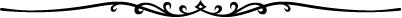 ๑ ยุทธศาสตร์การพัฒนาโครงสร้างพื้นฐานแนวทางการพัฒนา๑.๑ ส่งเสริมเชื่อมโยงการชลประทาน ก่อสร้างฝาย ทำนบกั้นน้ำ ขุดลอก ขุดสระ พัฒนาแหล่งน้ำ คลองน้ำ ระบบประปา และการกระจายการใช้ประโยชน์  	๑.๒ การจัดให้มีและบำรุงรักษาโครงสร้างพื้นฐาน ทางบก ทางน้ำและทางระบายน้ำ  	๑.๓ ส่งเสริมสถานที่ออกกำลังกายและนันทนาการ๒. ยุทธศาสตร์การพัฒนาด้านด้านเกษตรกรรมแนวทางการพัฒนา   	๒.๑ พัฒนาระบบข้อมูลสารสนเทศด้านเกษตรกรรม   	๒.๒ พัฒนาความรู้ด้านวิชาการ เพื่อส่งเสริมและพัฒนาคุณภาพผลผลิตทางการเกษตร การสนับสนุนศูนย์การเรียนรู้ชุมชน/แหล่งเรียนรู้ด้านเศรษฐกิจพอเพียง และเกษตรทฤษฏีใหม่๒.๓ สนับสนุนการรวมกลุ่มเกษตรกร เพื่อเพิ่มอำนาจการต่อรองต่างๆ๓. ยุทธศาสตร์การพัฒนาด้านความมั่นคงปลอดภัยในชีวิตและทรัพย์สินแนวทางการพัฒนา   	๓.๑ การป้องกันและบรรเทาสาธารณภัย/ความมั่นคงปลอดภัยในชีวิตและทรัพย์สิน/ลดอุบัติเหตุจราจรทางบก  	๓.๒ เสริมสร้างความเข้มแข็งชุมชน ในด้านความมั่นคงปลอดภัย โดยส่งเสริมสนับสนุน ตำรวจบ้าน/ อปพร. ให้ทำงานอย่างมีคุณภาพ๔.ยุทธศาสตร์การพัฒนาการบริหารราชการให้มีประสิทธิภาพคุณภาพแนวทางการพัฒนา	๔.๑  จัดโครงสร้างองค์กรให้มีประสิทธิภาพบรรลุตามนโยบายและการบริหารงานอย่างโปร่งใสตรวจสอบได้ ให้มีส่วนร่วมทุกภาคส่วน	๔.๒	ประสานงานสามพี่น้องท้องถิ่น (อบต.เทศบาล.อบจ.) และร่วมมือกับส่วนราชการ ส่วนภูมิภาค	๔.๓	ส่งเสริมศักยภาพของท้องถิ่นในทุกๆ ด้าน ตามหลักการบริหารกิจการบ้านเมืองที่ดี	๔.๔	การพัฒนาเทคโนโลยีและบุคลากรขององค์กรให้มีความเหมาะสมสอดคล้อง	๔.๕	จัดระบบฐานข้อมูลเทคโนโลยีสารสนเทศ เพื่อเป็นรากฐานในการวางแผนพัฒนาท้องถิ่น	๔.๖	การสื่อสารประชาสัมพันธ์เพื่อให้ประชาชนมีส่วนร่วมรับรู้และติดตามการทำงานขององค์กร๕.ยุทธศาสตร์การพัฒนาส่งเสริมศาสนาและวัฒนธรรมแนวทางการพัฒนา	๕.๑	ส่งเสริมให้จัดพระสงฆ์เป็นศูนย์ส่งเสริม คุณธรรมวัฒนธรรมประเพณี วิถีพุทธท้องถิ่น	๕.๒	รื้อฟื้นคุณค่า วัฒนธรรมประเพณีชุมชน เช่นชาติพันธ์ วัฒนธรรม วิถีชีวิต ภูมิปัญญา๖.ยุทธศาสตร์การพัฒนาด้านการศึกษาแนวทางการพัฒนา	๖.๑	ส่งเสริมสนับสนุนสถาบันการศึกษา และภาคประชาชน นำเทคโนโลยีมาใช้ ในการเพิ่มประสิทธิภาพการเรียนการสอน	๖.๒	ส่งเสริมการศึกษาทั้งในระบบและนอกระบบโรงเรียน ศูนย์พัฒนาการเรียนรู้ชุมชน ศูนย์พัฒนาเด็กเล็ก๗.ยุทธศาสตร์การพัฒนาการกีฬาและนันทนาการแนวทางการพัฒนา	๗.๑	ส่งเสริมการจัดแข่งขันกีฬาเพื่อสร้างความสมานฉันท์ระหว่างองค์กรต่างๆ	๗.๒	ส่งเสริมกีฬาและนันทนาการระดับเยาวชนและ๘.ยุทธศาสตร์การพัฒนาด้านสาธารณสุขแนวทางการพัฒนา	๘.๑	เสริมสร้างความเข้มแข็งของชุมชนในด้านสาธารณสุขโดยส่งเสริมและสนับสนุนอาสาสมัครสาธารณสุข (อสม.) ให้ทำงานอย่างมีคุณภาพและมีขวัญและกำลังใจ	๘.๒	จัดระบบสุขภาพภาคประชาชนให้มีส่วนร่วมทุกภาคส่วนทั้งผู้นำชุมชน (กำนัน ผู้ใหญ่บ้าน) กลุ่มสตรี กลุ่มเยาวชน กลุ่มวัยรุ่น วัยทำงาน วัยสูงอายุ	๘.๓	จัดระบบส่งเสริมสุขภาพภาคประชาชนเพื่อการพึ่งพาตนเองของประชาชน สู่การมีสุขภาพที่ดี (การคุ้มครองผู้บริโภค/การควบคุมป้องกันโรคติดต่อ-ไม่ติดต่อ/การฟื้นฟูสุขภาพประชาชน/อนามัย/โรงเรียน)๙.ยุทธศาสตร์การพัฒนาทรัพยากรธรรมชาติและสิ่งแวดล้อมแนวทางการพัฒนา	๙.๑	ส่งเสริมการสร้างความร่มรื่นสองข้างทาง เช่น การปรับปรุงภูมิทัศน์	๙.๒	รณรงค์การแก้ไขปัญหาภาวะโลกร้อน/ส่งเสริมการประหยัดพลังงาน/การรักษาทรัพยากรธรรมชาติ๑๐.ยุทธศาสตร์การพัฒนาด้านการท่องเที่ยวและบริการแนวทางการพัฒนา๑๐.๑	ประสานงานโครงข่ายการท่องเที่ยวอย่างเป็นระบบ เช่น การท่องเที่ยวเชิงนิเวศ /เชิงวัฒนธรรม /เชิงเกษตร /เชิงสุมนไพร (สปาสมุนไพร)๑๐.๒	สนับสนุนการจัดกิจกรรมการท่องเที่ยวเชิงวัฒนธรรม ประเพณี ภูมิปัญญาท้องถิ่น  เช่น งานบรวงศรวงย่าโม งานผ้าไหมปักธงชัย ฯลฯ๑๑.ยุทธศาสตร์การพัฒนาด้านสวัสดิการสังคมแนวทางการพัฒนา	๑๑.๑	การสังคมสงเคราะห์และการพัฒนาคุณภาพชีวิต เด็ก สตรี คนชรา ผู้ด้อยโอกาสและผู้ติดเชื้อ HIV จัดให้มีและเพิ่มพัฒนาศักยภาพศูนย์พัฒนาเด็กเล็ก๑๒.ยุทธศาสตร์การพัฒนาด้านเศรษฐกิจ พาณิชยกรรม อุตสาหกรรมแนวทางการพัฒนา	๑๒.๑	การส่งเสริมผู้ประกอบการรายย่อย โดยประสานกับสถาบันการศึกษา ภาคธุรกิจเอกชน หน่วยงานของรัฐ เช่น ความรู้ด้านการผลิต ด้านการบริหารจัดการ	๑๒.๒	ส่งเสริม OTOP ในด้านนวัตกรรม เช่น พัฒนาคุณภาพการผลิต ยกระดับเป็นสินค้าส่งออก	๑๒.๓	สนับสนุนและพัฒนาวิสาหกิจชุมชนบทที่ ๕                            บทสรุป รายงานผลการดำเนินการติดตามประเมินผลแผนพัฒนาท้องถิ่นรายงานสรุปผลการดำเนินงาน ปี ๒๕๕๘อบต.เกษมทรัพย์  อ.ปักธงชัย  จ.นครราชสีมารายงานผลจาการติดตามและประเมินผลแผนพัฒนา ประจำปี พ.ศ. ๒๕๕๖โดยคณะกรรมการการติดตามและประเมินผลแผนพัฒนาองค์การบริหารส่วนตำบลเกษมทรัพย์******************************************		เรียน  นายกองค์การบริหารส่วนตำบลเกษมทรัพย์		เพื่อให้เป็นไปตามระเบียบกระทรวงมหาดไทยว่าด้วยการจัดทำแผนพัฒนาขององค์กรปกครองส่วนท้องถิ่น  	พ.ศ. 	๒๕๔๘ ข้อ ๒๙  (๓) คณะกรรมการติดตามและประเมินผลแผนพัฒนาองค์การบริหารส่วนตำบลเกษมทรัพย์  	ใคร่ขอรายงานผลและเสนอความเห็นซึ้งได้จากการติดตามและประเมินผลแผนพัฒนา  ประจำปี พ.ศ.๒๕๕๖  	ดังต่อไปนี้		๑. องค์การบริหารส่วนตำบลเกษมทรัพย์ได้ร่วมกับประชาคมหมู่บ้าน / ตำบล จัดทำแผนพัฒนาองค์การ	บริหารส่วนตำบล	 					ใช่			ไม่ใช่			๒.มีการแก้ไขปัญหาเป็นรูปธรรมสอดคล้องและตรงกับความต้องการองค์ประชาคม		         ใช่                              ไม่ใช่		๓. มีการนำกิจกรรม / โครงการ ของแผนชุมชน นำไปสู่การปฏิบัติและดำเนินการอย่างเป็นรูปธรรม			ใช่			 ไม่ใช่		๔. มีการนำกิจกรรม / โครงการ ของหน่วยงานราชการต่างๆ นำไปสู่การปฏิบัติ และดำเนินการอย่างเป็น	รูปธรรม 		           ใช่			 ไม่ใช่		๕. แผนการดำเนินงาน (แผนการปฏิบัติงานประจำปี) กำหนดไว้ครอบคลุมทุกด้าน			 ใช่    			   ไม่ใช่		๖. องค์การบริหารส่วนตำบลเกษมทรัพย์นำแผนพัฒนาสามปี มาใช้เป็นกรอบในการจัดทำงบประมาณ	รายจ่ายประจำปี			ใช่			    ไม่ใช่		๗. ปัญหาและอุปสรรคที่พบ   	……………………………………………………………………………………………………………………………………………………….		๘. ข้อเสนอแนะ / ความเห็น	........................................................................................................................................................................	........................................................................................................................................................................	........................................................................................................................................................................	........................................................................................................................................................................						ลงชื่อ ........เสกสรร ทราบสระน้อย...... ประธานกรรมการ						        (นายเสกสรร ทราบสระน้อย)						ลงชื่อ ........เสมอ ทรงสวรรณ.......... เลขานุการคณะกรรมการ							 (นางเสมอ ทรงสวรรณ)	ประเด็นการประเมินมีการดำเนินงานไม่มีการดำเนินงานส่วนที่ ๑ คณะกรรมการพัฒนาท้องถิ่น		๑. มีการจัดตั้งคณะกรรมการพัฒนาท้องถิ่นเพื่อจัดทำแผนพัฒนาท้องถิ่น๒. มีการจัดประชุมคณะกรรมการพัฒนาท้องถิ่นเพื่อจัดทำแผนพัฒนาท้องถิ่น๓. มีการจัดประชุมอย่างต่อเนื่องสม่ำเสมอ๔. มีการจัดตั้งคณะกรรมการสนับสนุนการจัดทำแผนพัฒนาท้องถิ่น๕. มีการจัดประชุมคณะกรรมการสนับสนุนการจัดทำแผนพัฒนาท้องถิ่น๖. มีคณะกรรมการพัฒนาท้องถิ่นและประชาคมท้องถิ่นพิจารณาร่างแบบแผนยุทธศาสตร์การพัฒนาส่วนที่ ๒ การจัดทำแผนการพัฒนาท้องถิ่น	๗. มีการรวบรวมข้อมูลและปัญหาสำคัญของท้องถิ่นมาจัดทำฐานข้อมูล๘. มีการเปิดโอกาสให้ประชาชนเข้ามามีส่วนร่วมในการจัดทำแผนประเด็นการประเมินมีการดำเนินงานไม่มีการดำเนินงาน๙. มีการวิเคราะห์ศักยภาพของท้องถิ่น (SWOT) เพื่อประเมินสถานภาพการพัฒนาท้องถิ่น๑๐. มีการกำหนดวิสัยทัศฯและภารกิจหลักการพัฒนาท้องถิ่นที่สอดคล้องกับศักยภาพของท้องถิ่น๑๑. มีการกำหนดเป้าหมายการพัฒนาท้องถิ่น๑๒. มีการกำหนดยุทธศาสตร์ที่การพัฒนาและแนวทางการพัฒนา๑๓. มีการกำหนดยุทธศาสตร์ที่สอดคล้องกับยุทธศาสตร์ของจังหวัด๑๔. มีการอนุมัติและประกาศใช้แผนยุทธศาสตร์การพัฒนา๑๕. มีการจัดทำบัญชีกลุ่มโครงการในแผนยุทธศาสตร์๑๖. มีการกำหนดรูปแบบการติดตามประเมินผลแผนยุทธศาสตร์ยุทธศาสตร์การพัฒนาปี ๒๕๕๘ปี ๒๕๕๘ปี ๒๕๕๙ปี ๒๕๕๙ปี ๒๕๖๐ปี ๒๕๖๐รวมรวมยุทธศาสตร์การพัฒนาจำนวนงบจำนวนงบจำนวนงบจำนวนงบยุทธศาสตร์การพัฒนาโครงการประมาณโครงการประมาณโครงการประมาณโครงการประมาณ๑.ยุทธศาสตร์การพัฒนาโครงสร้างพื้นฐาน๔๕๒๓,๓๕๐,๐๐๐๒๕๑๕,๒๓๐,๐๐๐๕๐๑๘,๔๐๐,๐๐๐๑๒๐๕๖,๙๘๐,๐๐๐๒.ยุทธศาสตร์การพัฒนาด้านเกษตรกรรม๔๒๒๐,๐๐๐๓๒๑๐,๐๐๐๓๒๒๐,๐๐๐๑๐๖๕๐,๐๐๐๓.ยุทธศาสตร์การพัฒนาด้านความมั่นคงปลอดภัยในชีวิตและทรัพย์สิน๙๖๗๖,๐๐๐๗๕๗๐,๐๐๐๕๓๒๐,๐๐๐๒๑๑,๕๖๖,๐๐๐๔.ยุทธศาสตร์การพัฒนาการบริหารราชการให้มีประสิทธิภาพคุณภาพ๒๙๑,๙๐๔,๕๐๐๒๔๒,๒๘๐,๐๐๐๒๐๒,๔๕๐,๐๐๐๗๓๖,๖๓๔,๕๐๐๕.ยุทธศาสตร์การพัฒนาส่งเสริมศาสนาและวัฒนธรรม๓๑๒๐,๐๐๐๓๑๒๐,๐๐๐๓๑๒๐,๐๐๐๙๓๖๐,๐๐๐๖.ยุทธศาสตร์การพัฒนาด้านการศึกษา๑๓๑,๗๓๒,๔๐๐๑๐๒,๐๗๙,๐๐๐๙๑,๔๒๗,๐๐๐๓๒๕,๒๓๘,๔๐๐๗.ยุทธศาสตร์การพัฒนาการกีฬาและนันทนาการ๖๓๙๕,๐๐๐๑๐๑,๐๔๕,๐๐๐๙๕๑๕,๐๐๐๒๕๑,๙๕๕,๐๐๐๘.ยุทธศาสตร์การพัฒนาด้านสาธารณสุข๒๑๒,๑๙๕,๐๐๐๒๑๑,๓๔๕,๐๐๐๒๐๑,๒๔๕,๐๐๐๖๒๔,๗๘๕,๐๐๐๙.ยุทธศาสตร์การพัฒนาทรัพยากรธรรมชาติและสิ่งแวดล้อม๕๒,๙๒๐,๐๐๐๖๑,๒๓๐,๐๐๐๕๑,๓๙๐,๐๐๐๑๖๕,๕๔๐,๐๐๐๑๐.ยุทธศาสตร์การพัฒนาด้านการท่องเที่ยวและบริการ๙๔๙๐,๐๐๐๙๔๙๐,๐๐๐๙๔๙๐,๐๐๐๒๗๑,๔๗๐,๐๐๐๑๑.ยุทธศาสตร์การพัฒนาด้านสวัสดิการสังคม๒๐๑,๙๒๕,๐๐๐๒๐๑,๘๙๘,๐๐๐๑๘๑,๘๙๕,๐๐๐๕๘๕,๗๑๘,๐๐๐๑๒.ยุทธศาสตร์การพัฒนาด้านเศรษฐกิจ พาณิชยกรรม อุตสาหกรรม๕๒๖๐,๐๐๐๔๖๐,๐๐๐๔๖๐,๐๐๐๑๓๓๘๐,๐๐๐รวม๑๖๙๓๖,๑๘๗,๙๐๐๑๔๒๒๖,๕๕๗,๐๐๐๑๕๕๒๘,๕๓๒,๐๐๐๔๖๖๙๑,๒๗๖,๙๐๐ยุทธศาสตร์ปีที่ ๑  ๒๕๕๘ปีที่ ๑  ๒๕๕๘ปีที่ ๒  ๒๕๕๙ปีที่ ๒  ๒๕๕๙ปีที่ ๓  ๒๕๖๐ปีที่ ๓  ๒๕๖๐ปีที่ ๔  ๒๕๖๑ปีที่ ๔  ๒๕๖๑รวมรวมยุทธศาสตร์จำนวนโครงการงบประมาณจำนวนโครงการงบประมาณจำนวนโครงการงบประมาณจำนวนโครงการงบประมาณจำนวนโครงการงบประมาณ๑.พัฒนาปัจจัยแวดล้อมทางการแข่งขันของอุตสาหกรรมการเกษตรและเชื่อมโยงห่วงโซ่อุปทานเพื่อพัฒนาไปสู่ครัวของโลก และฐานการผลิตพลังงานสะอาด๒๘๐,๐๐๐๔๑๘๐,๐๐๐๒๘๐,๐๐๐๔๓๓๐,๐๐๐๑๒๖๗๐,๐๐๐๒.พัฒนาระบบโลจิสติกส์และการค้าเพื่อเป็นศูนย์กลางความเจริญของภาคอีสานและรองรับประชาคมเศรษฐกิจอาเซียน๑๒๐,๐๐๐๑๒๐,๐๐๐๒๒๒๐,๐๐๐๑๒๐,๐๐๐๕๒๘๐,๐๐๐๓.พัฒนาศักยภาพการท่องเที่ยวและผลิตภัณฑ์ชุมชนเพื่อสร้างและกระจายรายได้ไปสู่ประชาชนในพื้นที่๙๒๙๐,๐๐๐๙๓๐๐,๐๐๐๑๐๓๒๐,๐๐๐๑๓๕๙๐,๐๐๐๔๑๑,๕๐๐,๐๐๐๔.พัฒนาสังคมคุณภาพที่ทั่วถึงและยั่งยืนเพื่อสู่การเป็นเมืองที่น่าอยู่----------๕.พัฒนาทรัพยากรธรรมชาติและสิ่งแวดล้อม และการบริหารจัดการน้ำอย่างบูรณาการ๑๕,๐๐๐๑๕,๐๐๐๖๖๒๕,๐๐๐๖๑,๔๔๐,๐๐๐๑๔๒,๐๗๕,๐๐๐๖.ส่งเสริมการปกครองระบอบประชาธิปไตยและความมั่นคงของบ้านเมือง----------รวม๑๓๓๙๕,๐๐๐๑๕๕๐๕,๐๐๐๒๐๑,๒๔๕,๐๐๐๒๔๒,๓๘๐,๐๐๐๗๒๔,๕๒๕,๐๐๐ยุทธศาสตร์จำนวนโครงการที่เสร็จจำนวนโครงการที่เสร็จจำนวนโครงการที่อยู่ในระหว่างดำเนินการจำนวนโครงการที่อยู่ในระหว่างดำเนินการจำนวนโครงการที่ยังไม่ได้ดำเนินการจำนวนโครงการที่ยังไม่ได้ดำเนินการจำนวนโครงการที่มีการยกเลิกจำนวนโครงการที่มีการยกเลิกจำนวนโครงการที่มีการเพิ่มเติมจำนวนโครงการที่มีการเพิ่มเติมจำนวนโครงการทั้งหมดจำนวนโครงการทั้งหมดยุทธศาสตร์จำนวนร้อยละจำนวนร้อยละจำนวนร้อยละจำนวนร้อยละจำนวนร้อยละจำนวนร้อยละ๑.ยุทธศาสตร์การพัฒนาโครงสร้างพื้นฐาน๕๑๑.๑๑--๔๐๘๘.๘๘----๔๕๑๐๐๒.ยุทธศาสตร์การพัฒนาด้านเกษตรกรรม๔๑๐๐.๐๐--------๔๑๐๐๓.ยุทธศาสตร์การพัฒนาด้านความมั่นคงปลอดภัยในชีวิตและทรัพย์สิน๖๖๖.๖๖--๓๓๓.๓๓----๙๑๐๐๔.ยุทธศาสตร์การพัฒนาการบริหารราชการให้มีประสิทธิภาพคุณภาพ๒๔๘๒.๗๕--๕๑๗.๒๔----๒๙๑๐๐๕.ยุทธศาสตร์การพัฒนาส่งเสริมศาสนาและวัฒนธรรม----๓-----๓๑๐๐๖.ยุทธศาสตร์การพัฒนาด้านการศึกษา๑๒๙๓.๓๐--๑๗.๖๙----๑๓๑๐๐๗.ยุทธศาสตร์การพัฒนาการกีฬาและนันทนาการ๓๕๐.๐๐--๓๕๐.๐๐----๖๑๐๐๘.ยุทธศาสตร์การพัฒนาด้านสาธารณสุข๔๑๙.๐๔--๑๗๘๐.๙๕----๒๑๑๐๐๙.ยุทธศาสตร์การพัฒนาทรัพยากรธรรมชาติและสิ่งแวดล้อม๑๒๐.๐๐--๔๘๐.๐๐----๕๑๐๐๑๐.ยุทธศาสตร์การพัฒนาด้านทางท่องเที่ยวและบริการ๔๔๔.๔๔--๕๕๕.๕๕----๙๑๐๐๑๑.ยุทธศาสตร์การพัฒนาด้านสวัสดิการสังคม๘๔๐.๐๐--๑๒๖๐.๐๐----๒๐๑๐๐๑๒.ยุทธศาสตร์การพัฒนาด้านเศรษฐกิจ พาณิชกรรม๔๘๐.๐๐--๑๒๐.๐๐----๕๑๐๐รวม๗๕๔๔.๓๗--๙๔๕๕.๖๒----๑๖๙ยุทธศาสตร์โครงการลงนามในสัญญาโครงการการเบิกจ่ายงบประมาณ๑.ยุทธศาสตร์การพัฒนาโครงสร้างพื้นฐาน๒๑๐๓,๐๐๐๒๑๐๓,๐๐๐๒.ยุทธศาสตร์การพัฒนาด้านเกษตรกรรม๔๓๗,๘๙๒๓๑๑,๘๙๒๓.ยุทธศาสตร์การพัฒนาด้านความมั่นคงปลอดภัยในชีวิตและทรัพย์สิน๖๑๗๑,๔๕๙๖๑๗๑,๔๕๙๔.ยุทธศาสตร์การพัฒนาการบริหารราชการให้มีประสิทธิภาพคุณภาพ๒๔๖๕๐,๓๑๘๒๓๕๑๑,๘๑๘๕.ยุทธศาสตร์การพัฒนาส่งเสริมศาสนาและวัฒนธรรม---๖.ยุทธศาสตร์การพัฒนาด้านการศึกษา๑๒๑,๓๖๗,๖๙๒.๘๐๑๑๑,๒๒๗,๖๙๒.๘๐๗.ยุทธศาสตร์การพัฒนาการกีฬาและนันทนาการ๓๑๕๑,๐๑๕๓๑๕๑,๐๑๕๘.ยุทธศาสตร์การพัฒนาด้านสาธารณสุข๔๙๐๗,๗๐๐๓๕๘,๗๐๐๙.ยุทธศาสตร์การพัฒนาทรัพยากรธรรมชาติและสิ่งแวดล้อม๑๕๙,๐๐๐๑๕๙,๐๐๐๑๐.ยุทธศาสตร์การพัฒนาด้านทางท่องเที่ยวและบริการ๔๑๐๓,๒๗๘๔๑๐๓,๒๗๘๑๑.ยุทธศาสตร์การพัฒนาด้านสวัสดิการสังคม๘๑๓๔,๒๕๐๘๑๓๔,๒๕๐๑๒.ยุทธศาสตร์การพัฒนาด้านเศรษฐกิจ พาณิชกรรม๔๔๗,๓๐๗๔๔๗,๓๐๗รวม๗๒๓,๗๓๒,๙๑๑.๘๐๖๘๒,๕๗๙,๔๑๑.๘๐โครงการผลการดำเนินงานผลการดำเนินงานผลการดำเนินงานงบประมาณงบประมาณโครงการดำเนินการเสร็จแล้วอยู่ในระหว่างดำเนินการยังไม่ได้ดำเนินการงบประมาณที่ได้รับงบประมาณที่เบิกจ่ายไปแล้ว๑.เบี้ยยังชีพสำหรับผู้พิการ๒.เบี้ยยังชีพสำหรับผู้สูงอายุ๓.เบี้ยยังชีพสำหรับผู้ป่วยเอดส์๔.ค่าวัสดุการศึกษา๕.ค่าตอบแทนครูศูนย์เด็ก๖.อุดหนุนศูนย์พัฒนาเด็กเล็กยุทธศาสตร์จำนวนโครงการจำนวนโครงการยุทธศาสตร์จำนวนโครงการที่ปรากฏอยู่ในแผนจำนวนโครงการที่ได้ปฏิบัติ๑.ยุทธศาสตร์โครงสร้างพื้นฐาน๔๕๕๒.ยุทธศาสตร์การพัฒนาด้านเกษตรกรรม๔๔๓.ยุทธศาสตร์การพัฒนาด้านความมั่นคงปลอดภัยในชีวิตและทรัพย์สิน๙๖๔.ยุทธศาสตร์การพัฒนาการบริหารราชการให้มีสิทธิภาพคุณภาพ๒๙๒๔๕.ยุทธศาสตร์การพัฒนาส่งเสริมศาสนาและวัฒนธรรม๓-๖.ยุทธศาสตร์การพัฒนาด้านการศึกษา๑๓๑๒๗.ยุทธศาสตร์การพัฒนาการกีฬาและนันทนาการ๖๓๘.ยุทธศาสตร์การพัฒนาด้านสาธารณสุข๒๑๕๙.ยุทธศาสตร์การพัฒนาทรัพยากรธรรมชาติและสิ่งแวดล้อม๕๑๑๐.ยุทธศาสตร์การพัฒนาด้านการท่องเที่ยวและบริการ๙๔๑๑.ยุทธศาสตร์การพัฒนาด้านสวัสดิการสังคม๒๐๘๑๒.ยุทธศาสตร์การพัฒนาด้านเศรษฐกิจ พาณิชยกรรม๕๔รวม๑๖๙๗๖หมู่ที่  ๑  บ้านหนองศาลาหมู่ที่  ๑  บ้านหนองศาลาที่โครงการ/กิจกรรมพอใจมาก(ร้อยละ)พอใจ(ร้อยละ)ไม่พอใจ(ร้อยละ)๑โครงการซ่อมแซมถนนในตำบลเกษมทรัพย์๖๖๓๔             - ๒โครงการรื้อถอนถังประปาบ้านเก่านางเหริญ หมู่ที่ ๕๖๔๓๖             - ๓โครงการปรับปรุงซ่อมแซมฝายน้ำล้น (คลองหนองตือ) บ้านเกษม หมู่ที่ ๒ ตำบลเกษมทรัพย์ อำเภอปักธงชัย จังหวัดนครราชสีมา๘๐๒๐             - ๔โครงการปรับปรุงซ่อมแซมคันคลอง (ด้านท้ายท่อเหลี่ยม) บ้านเก่านางเหริญ หมู่ที่ ๕ ตำบลเกษมทรัพย์ อำเภอปักธงชัย  จังหวัดนครราชสีมา๗๕๒๕             - ๕โครงการปรับปรุงซ่อมแซมคันคลอง บ้านปอนางเหริญ หมู่ที่ ๖ ตำบลเกษมทรัพย์ อำเภอปักธงชัย จังหวัดนครราชสีมา๖๕๓๕             - ๖โครงการประชุม อบรม สัมมนา และศึกษาดูงานของศูนย์ถ่ายทอดเทคโนโลยีการเกษตรประจำตำบล กรมส่งเสริมการเกษตร๗๒๒๘             - ๗โครงการจัดทำแปลงสาธิตการเกษตรระดับตำบล๘๐๒๐             - ๘โครงการส่งเสริมพืชผักสวนครัวและผลไม้๘๔๑๖             - ๙ค่าใช้จ่ายในการเพิ่มพื้นที่สีเขียว๒๖๗๔             - ๑๐โครงการอบรมวินัยจราจรแก่เยาวชนและประชาชน๘๐๒๐             - ๑๑โครงการจัดซื้อวิทยุสื่อสาร๕๗๔๓             - ๑๒โครงการฝึกอบรม อปพร. อบต.เกษมทรัพย์๕๒๔๘             - ๑๓โครงการจัดซื้อป้ายไฟจราจรชนิดสามเหลี่ยม๖๒๓๘             - ที่โครงการ/กิจกรรมพอใจมาก(ร้อยละ)พอใจ(ร้อยละ)ไม่พอใจ(ร้อยละ)๑๔โครงการการจัดการรักษาความสงบเรียบร้อย๔๖๕๕             - ๑๕โครงการเฝ้าระวังและลดอุบัติเหตุทางถนนในช่วงเทศกาลปีใหม่และสงกรานต์๙๕๕             - ๑๖โครงการอุดหนุนกิจกรรมรัฐพิธี ที่ทำการปกครองอำเภอปักธงชัย๘๐๒๐             - ๑๗โครงการพัฒนาศักยภาพ ผู้บริหาร พนักงาน สมาชิก และผู้นำท้องถิ่น๗๐๓๐-๑๘โครงการจัดทำ/ทบทวนแผนพัฒนาสามปี(พ.ศ.๒๕๕๘-๒๕๖๐)๘๘๑๒-๑๙โครงการจัดทำแผนชุมชน๘๕๑๕-๒๐โครงการติดตั้งเครื่องปรับอากาศ ห้องทำงานรองนายก อบต.- เลขานุการนายก อบต.๖๐๔๐-๒๑โครงการอบรมภาษาอังกฤษ๗๐๓๐-๒๒โครงการจัดซื้อเครื่องคอมพิวเตอร์โน๊ตบุ๊ครวมทั้งอุปกรณ์ครบชุด จำนวน ๑ ชุด/ส่วนการคลัง๕๕๔๕-๒๓โครงการจัดซื้อตู้เก็บเอกสารบานเลื่อน เปิด-ปิด จำนวน  ๒  หลัง/สำนักปลัด๖๕๓๕-๒๔โครงการจัดซื้อตู้เก็บเอกสารบานเลื่อน เปิด-ปิด จำนวน  ๔  หลัง/ส่วนการคลัง๖๒๓๘-๒๕โครงการจัดซื้อเต๊นผ้าใบ๘๘๑๒-๒๖โครงการติดตั้งมู่ลี่กันแดดห้องทำงานส่วนการคลัง ขนาด ๑.๘๐*๑.๗๐ เมตร จำนวน ๖ ช่อง ขนาด ๒.๓๐*๑.๑๕ เมตร จำนวน  ๑ ช่อง๕๒๔๘-๒๗โครงการจัดซื้อเครื่องมือจับพิกัดสัญญาณดาวเทียม GPS๗๘๒๒-๒๘โครงการจัดซื้อรถจักรยานยนต์สำหรับส่วนโยธา๕๓๔๗-๒๙โครงการจัดซื้อกล้องปรับระดับ ส่วนโยธา๗๗๒๓-๓๐โครงการอุดหนุนงบประมาณโครงการค่าใช้จ่ายศูนย์ข้อมูลข่าวสารซื้อหรือจ้าง องค์การบริหารส่วนตำบลโคกไทยระดับอำเภอ๘๒๑๘-ที่โครงการ/กิจกรรมพอใจมาก(ร้อยละ)พอใจ(ร้อยละ)ไม่พอใจ(ร้อยละ)๓๑โครงการองค์การบริหารส่วนตำบลเกษมทรัพย์สัญจร๗๘๒๒-๓๒โครงการจัดเก็บภาษีเคลื่อนที่ ประจำปี ๒๕๕๘๘๒๑๘-๓๓โครงการก่อสร้างรั้วคอนกรีตเสริมเหล็ก หน้าที่ทำการองค์การบริหารส่วนตำบลเกษมทรัพย์๕๗๔๓-๓๔โครงการตามแนวนโยบายแห่งรัฐ๖๘๓๒-๓๕โครงการจัดซื้อโต๊ะหมู่บูชา๘๐๒๐-๓๖โครงการจัดซื้อเครื่องตบดิน๖๒๓๘-๓๗จัดทำป้ายบอกทางสถานที่สำคัญภายในตำบลเกษมทรัพย์และพื้นที่ใกล้เคียง รวมถึงการจัดระเบียบป้ายต่างๆ ภายในพื้นที่ตำบลเกษมทรัพย์๘๘๑๒-๓๘จัดซื้อเครื่องขยายเสียงแบบพกพา๖๐๔๐-๓๙ค่าวัสดุเชื้อเพลิงและหล่อลื่น๘๐๒๐-๔๐โครงการจัดซื้ออาหารเสริม (นม) แก่ ศพด.และโรงเรียนในท้องถิ่น๙๒๘-๔๑โครงการจัดจ้างเหมาทำอาหารกลางวัน-อาหารว่างแก่ ศพด.๙๕๕-๔๒โครงการสนับสนุนอาหารกลางวัน-อาหารว่าง แก่โรงเรียนในท้องถิ่น๙๖๔-๔๓โครงการกิจกรรมวันเด็กแห่งชาติ๗๔๒๖-๔๔โครงการฝึกศึกษาของ ศพด.๖๕๓๕-๔๕โครงการจ้างนักเรียนนักศึกษาทำงานช่วงปิดภาคเรียน๗๘๒๒-๔๖โครงการจัดซื้อชั้นวางอเนกประสงค์ ภายในศูนย์พัฒนาเด็กเล็ก๖๕๓๕-๔๗โครงการจัดซื้อตู้เย็นประจำศูนย์เด็กเล็กขนาด ๗ คิว๕๔๔๖-๔๘โครงการจัดซื้อชุดโต๊ะ-เก้าอี้รับประทานอาหาร ศพด.๖๓๓๗-๔๙โครงการจัดซื้อชั้นวางหนังสือ๗๓๒๗-๕๐โครงการก่อสร้างรั้ว (คสล.) ประจำศูนย์เด็กเล็กและฐานพร้อมเสาธง๕๑๔๙-๕๑โครงการจัดซื้อตู้เอกสาร จำนวน ๒ หลัง/ส่วนการศึกษา๖๔๓๖-๕๒โครงการสนับสนุนการแข่งขันกีฬาของเยาวชน/ประชาชน๗๐๓๐-ที่โครงการ/กิจกรรมพอใจมาก(ร้อยละ)พอใจ(ร้อยละ)ไม่พอใจ(ร้อยละ)๕๓โครงการแข่งขันกีฬาท้องถิ่นสัมพันธ์๗๕๒๕-๕๔อุดหนุนการจัดการแข่งขันกีฬาคนพิการแห่งชาติ ครั้งที่ ๓๓๖๐๔๐-๕๕โครงการเฝ้าระวังการป้องกันและแก้ไขปัญหายาเสพติด๘๐๒๐-๕๖โครงการรณรงค์และป้องกันไข้เลือดออก๖๐๔๐-๕๗โครงการสนับสนุนการออกกำลังกาย๗๓๒๗-๕๘จัดซื้อรถพยาบาลฉุกเฉิน (EMS) กู้ชีพ๘๕๑๕-๕๙การปรับปรุงภูมิทัศน์ สภาพแวดล้อม ภายในพื้นที่ตำบลเกษมทรัพย์๖๒๓๘-๖๐โครงการอุดหนุนงานผ้าไหมและของดีเมืองโคราช๕๕๔๕-๖๑โครงการจัดกิจกรรมวันลอยกระทงตำบลเกษมทรัพย์๗๕๒๕-๖๒โครงการกิจกรรมบวงสรวง ท่านท้าวสุรนารี (จำลอง)๖๒๓๘-๖๓โครงการประเพณีงานลอยแพ หมู่ที่ ๖๖๕๓๕-๖๔โครงการส่งเสริมคุณภาพชีวิตคนพิการ๔๘๕๒-๖๕โครงการส่งเสริมคุณภาพชีวิตกลุ่มสตรีแม่บ้าน๕๕๔๕-๖๖โครงการส่งเสริมคุณภาพชีวิตเด็กและเยาวชน๘๑๑๙-๖๗โครงการเยี่ยมบ้านผู้สูงอายุ คนพิการผู้ไร่ที่พึ่งและผู้ด้อยโอกาส๗๐๓๐-๖๘โครงการเยาวชนอาสาพัฒนาชุมชน๖๖๓๔-๖๙โครงการเสริมครอบครัวอบอุ่นสร้างชุมชนเข้มแข็ง๗๘๒๒-๗๐โครงการอบรมการสร้างคุณธรรม-จริยธรรมแก่เยาวชนและประชาชน๘๐๒๐-๗๑โครงการจัดตั้งสภาเด็กและเยาวชน๖๙๓๑-๗๒โครงการฝึกอบรมกลุ่มอาชีพทำขนมให้กับประชาชนในตำบลเกษมทรัพย์๗๕๒๕-๗๓โครงการฝึกอบรมกลุ่มอาชีพทำดอกไม้ประดิษฐ์๖๕๓๕-๗๔โครงการฝึกอบรมกลุ่มอาชีพแหนมหมู๖๐๔๐-๗๕โครงการฝึกอบรมกลุ่มอาชีพดอกไม้จันท์๕๔๔๖-ประเด็นคะแนนความพึงพอใจ (เต็ม ๑๐ คะแนน)๑) มีการเปิดโอกาสให้ประชาชนมีส่วนร่วมในโครงการ / กิจกรรม๘.๗๕๒) มีการประชาสัมพันธ์ให้ประชาชนรับรู้ข้อมูลของโครงการ / กิจกรรม๖.๕๕๓) มีการเปิดโอกาสให้ประชาชนแสดงความคิดเห็นในโครงการ / กิจกรรม๘.๖๙๔) มีการรายงานผลการดำเนินงานของโครงการ / กิจกรรม๖.๙๙๕) มีความโปร่งใสในการดำเนินโครงการ / กิจกรรม๘.๑๐๖) การดำเนินงานเป็นไปตามระยะเวลาที่กำหนด๘.๑๕๗) ผลการดำเนินโครงการ / กิจกรรมนำไปสู่การแก้ไขปัญหา๙.๐๕๘) ประโยชน์ที่ประชาชนได้รับจากการดำเนินโครงการ / กิจกรรม๘.๑๗รวม๘.๐๕ตัวชี้วัดที่เลือกหน่วยผลการดำเนินงานผลการดำเนินงานผลการดำเนินงานตัวชี้วัดที่เลือกหน่วยก่อนดำเนินการ (จำนวน)หลังดำเนินการ (จำนวน)เพิ่ม/ลด๑.โครงการซ่อมแซมถนนในตำบลเกษมทรัพย์แห่ง-๑+๑๒.โครงการรื้อถอนถังประปาบ้านเก่านางเหริญ  หมู่ที่ ๕แห่ง-๑+๑๓.โครงการปรับปรุงซ่อมแซมฝายน้ำล้น (คลองหนองตือ) บ้านเกษม  หมู่ที่ ๒แห่ง-๑+๑๔.โครงการปรับปรุงซ่อมแซมคันคลอง (ด้านท้ายท่อเหลี่ยม) บ้านเก่านางเหริญ หมู่ที่ ๕ ตำบลเกษมทรัพย์  อำเภอปักธงชัย  จังหวัดนครราชสีมาแห่ง-๑+๑๕.โครงการปรับปรุงซ่อมแซมคันคลองบ้านปอนางเหริญ หมู่ที่ ๖ ตำบลเกษมทรัพย์ อำเภอปักธงชัย  จังหวัดนครราชสีมาแห่ง-๑+๑ประเด็นคะแนนความพึงพอใจ (เต็ม ๑๐ คะแนน)๑) มีการเปิดโอกาสให้ประชาชนมีส่วนร่วมในโครงการ / กิจกรรม๘.๕๐๒) มีการประชาสัมพันธ์ให้ประชาชนรับรู้ข้อมูลของโครงการ / กิจกรรม๗.๘๘๓) มีการเปิดโอกาสให้ประชาชนแสดงความคิดเห็นในโครงการ / กิจกรรม๗.๙๕๔) มีการรายงานผลการดำเนินงานของโครงการ / กิจกรรม๗.๒๖๕) มีความโปร่งใสในการดำเนินโครงการ / กิจกรรม๘.๑๕๖) การดำเนินงานเป็นไปตามระยะเวลาที่กำหนด๘.๒๐๗) ผลการดำเนินโครงการ / กิจกรรมนำไปสู่การแก้ไขปัญหา๘.๑๑๘) ประโยชน์ที่ประชาชนได้รับจากการดำเนินโครงการ / กิจกรรม๖.๘๕รวม๗.๘๖ตัวชี้วัดที่เลือกหน่วยผลการดำเนินงานผลการดำเนินงานผลการดำเนินงานตัวชี้วัดที่เลือกหน่วยก่อนดำเนินการ (จำนวน)หลังดำเนินการ (จำนวน)เพิ่ม/ลด๑.โครงการประชุม อบรม สัมมนา และศึกษาดูงานของศูนย์ถ่ายทอดเทคโนโลยีการเกษตรประจำตำบล กรมส่งเสริมการเกษตรแห่ง-๑+๑๒.โครงการจัดทำแปลงสาธิตการเกษตรระดับตำบลแห่ง-๑+๑๓.โครงการส่งเสริมพืชผักสวนครัวและผลไม้แห่ง-๑+๑๔.ค่าใช้จ่ายในการเพิ่มพื้นที่สีเขียวแห่ง-๑+๑ประเด็นคะแนนความพึงพอใจ (เต็ม ๑๐ คะแนน)๑) มีการเปิดโอกาสให้ประชาชนมีส่วนร่วมในโครงการ / กิจกรรม๗.๘๙๒) มีการประชาสัมพันธ์ให้ประชาชนรับรู้ข้อมูลของโครงการ / กิจกรรม๘.๑๕๓) มีการเปิดโอกาสให้ประชาชนแสดงความคิดเห็นในโครงการ / กิจกรรม๘.๒๔๔) มีการรายงานผลการดำเนินงานของโครงการ / กิจกรรม๘.๑๖๕) มีความโปร่งใสในการดำเนินโครงการ / กิจกรรม๗.๘๕๖) การดำเนินงานเป็นไปตามระยะเวลาที่กำหนด๘.๒๓๗) ผลการดำเนินโครงการ / กิจกรรมนำไปสู่การแก้ไขปัญหา๖.๔๔๘) ประโยชน์ที่ประชาชนได้รับจากการดำเนินโครงการ / กิจกรรม๘.๔๕รวม๗.๙๒ตัวชี้วัดที่เลือกหน่วยผลการดำเนินงานผลการดำเนินงานผลการดำเนินงานตัวชี้วัดที่เลือกหน่วยก่อนดำเนินการ (จำนวน)หลังดำเนินการ (จำนวน)เพิ่ม/ลด๑.โครงการอบรมวินัยจราจรแก่เยาวชนและประชาชนครั้ง-๑+๑๒.โครงการจัดซื้อวิทยุสื่อสารชิ้น-๑+๑๓.โครงการฝึกอบรม อปพร. อบต.เกษมทรัพย์ครั้ง-๑+๑๔.โครงการจัดซื้อป้ายไฟจราจรชนิดสามเหลี่ยม  จำนวน ๑ ชุดชุด-๑+๑๕.โครงการการจัดการรักษาความสงบเรียบร้อยครั้ง-๑+๑๖.โครงการเฝ้าระวังและลดอุบัติเหตุทางถนนในช่วงเทศกาลปีใหม่และสงกรานต์ครั้ง-๑+๑ประเด็นคะแนนความพึงพอใจ (เต็ม ๑๐ คะแนน)๑) มีการเปิดโอกาสให้ประชาชนมีส่วนร่วมในโครงการ / กิจกรรม๘.๑๑๒) มีการประชาสัมพันธ์ให้ประชาชนรับรู้ข้อมูลของโครงการ / กิจกรรม๘.๔๐๓) มีการเปิดโอกาสให้ประชาชนแสดงความคิดเห็นในโครงการ / กิจกรรม๗.๘๕๔) มีการรายงานผลการดำเนินงานของโครงการ / กิจกรรม๘.๒๐๕) มีความโปร่งใสในการดำเนินโครงการ / กิจกรรม๗.๖๓๖) การดำเนินงานเป็นไปตามระยะเวลาที่กำหนด๘.๑๒๗) ผลการดำเนินโครงการ / กิจกรรมนำไปสู่การแก้ไขปัญหา๘.๓๓๘) ประโยชน์ที่ประชาชนได้รับจากการดำเนินโครงการ / กิจกรรม๘.๕๕รวม๘.๑๔ตัวชี้วัดที่เลือกหน่วยผลการดำเนินงานผลการดำเนินงานผลการดำเนินงานตัวชี้วัดที่เลือกหน่วยก่อนดำเนินการ (จำนวน)หลังดำเนินการ (จำนวน)เพิ่ม/ลด๑.โครงการอุดหนุนกิจกรรมรัฐพิธี ที่ทำการปกครองอำเภอปักธงชัยโครงการ-๑+๑๒.โครงการพัฒนาศักยภาพ ผู้บริหาร พนักงาน สมาชิกสภา และผู้นำท้องถิ่นโครงการ-๑+๑๓.โครงการจัดทำ/ทบทวนแผนพัฒนาสามปี (พ.ศ.๒๕๕๘-๒๕๖๐)โครงการ-๑+๑๔.โครงการจัดทำแผนชุมชนโครงการ-๑+๑๕.โครงการติดตั้งเครื่องปรับอากาศ ห้องทำงานรองนายก อบต.-เลขานุการนายก อบต.โครงการ-๑+๑๖.โครงการอบรมภาษาอังกฤษโครงการ-๑+๑ตัวชี้วัดที่เลือกหน่วยผลการดำเนินงานผลการดำเนินงานผลการดำเนินงานตัวชี้วัดที่เลือกหน่วยก่อนดำเนินการ (จำนวน)หลังดำเนินการ (จำนวน)เพิ่ม/ลด๗.โครงการจัดซื้อเครื่องคอมพิวเตอร์โน๊ตบุ๊ครวมทั้งอุปกรณ์ครบชุด จำนวน ๑ ชุด/ส่วนการคลังชุด-๑+๑๘.โครงการจัดซื้อตู้เก็บเอกสารบานเลื่อนเปิด-ปิด จำนวน ๒ หลัง/สป.หลัง-๒+๒๙.โครงการจัดซื้อตู้เก็บเอกสารบานเลื่อน เปิด-ปิด จำนวน ๔ หลัง/ส่วนการคลังหลัง-๔+๔๑๐.โครงการจัดซื้อเต๊นท์ผ้าใบโครงการ-๑+๑๑๑.โครงการติดตั้งมู่ลี่กันแดดห้องทำงานส่วนการคลัง ขนาด ๑.๘๐*๑.๗๐ เมตร จำนวน ๖ ช่อง ขนาด ๒.๓๐*๑.๑๕ เมตร จำนวน ๑ ช่องช่อง-๑+๑๑๒.โครงการจัดซื้อเครื่องมือจับพิกัดสัญญาณดาวเทียม GPSโครงการ-๑+๑๑๓.โครงการจัดซื้อรถจักรยานยนต์สำหรับส่วนโยธาคัน-๑+๑๑๔.โครงการจัดซื้อกล้องปรับระดับ ส่วนโยธาตัว-๑+๑๑๕.โครงการอุดหนุนงบประมาณโครงการค่าใช้จ่ายศูนย์ข้อมูลข่าวสารซื้อหรือการจ้าง องค์การบริหารส่วนตำบลโคกไทยระดับอำเภอโครงการ-๑+๑๑๖.โครงการองค์การบริหารส่วนตำบลเกษมทรัพย์สัญจรโครงการ-๑+๑๑๗.โครงการจัดเก็บภาษีเคลื่อนที่ ประจำปี ๒๕๕๘โครงการ-๑+๑๑๘.โครงการก่อสร้างรั้วคอนกรีตเสริมเหล็ก หน้าที่ทำการองค์การบริหารส่วนตำบลเกษมทรัพย์โครงการ-๑+๑ตัวชี้วัดที่เลือกหน่วยผลการดำเนินงานผลการดำเนินงานผลการดำเนินงานตัวชี้วัดที่เลือกหน่วยก่อนดำเนินการ (จำนวน)หลังดำเนินการ (จำนวน)เพิ่ม/ลด๑๙.โครงการตามแนวนโยบายแห่งรัฐโครงการ-๑+๑๒๐.โครงการจัดซื้อโต๊ะหมู่บูชาชุด-๑+๑๒๑.โครงการจัดซื้อเครื่องตบดินโครงการ-๑+๑๒๒.จัดทำป้ายบอกทางสถานที่สำคัญภายในตำบลเกษมทรัพย์ และพื้นที่ใกล้เคียง รวมถึงการจัดระเบียบป้ายต่างๆ ภายในพื้นที่ตำบลเกษมทรัพย์ป้าย-๑+๑๒๓.จัดซื้อเครื่องขยายเสียงแบบพกพาโครงการ-๑+๑๒๔.ค่าวัสดุเชื้อเพลิงและหล่อลื่นลิตร-๑+๑ประเด็นคะแนนความพึงพอใจ (เต็ม ๑๐ คะแนน)๑) มีการเปิดโอกาสให้ประชาชนมีส่วนร่วมในโครงการ / กิจกรรม๗.๘๕๒) มีการประชาสัมพันธ์ให้ประชาชนรับรู้ข้อมูลของโครงการ / กิจกรรม๗.๕๐๓) มีการเปิดโอกาสให้ประชาชนแสดงความคิดเห็นในโครงการ / กิจกรรม๗.๘๙๔) มีการรายงานผลการดำเนินงานของโครงการ / กิจกรรม๘.๒๐๕) มีความโปร่งใสในการดำเนินโครงการ / กิจกรรม๘.๔๕๖) การดำเนินงานเป็นไปตามระยะเวลาที่กำหนด๘.๖๖๗) ผลการดำเนินโครงการ / กิจกรรมนำไปสู่การแก้ไขปัญหา๘.๑๒๘) ประโยชน์ที่ประชาชนได้รับจากการดำเนินโครงการ / กิจกรรม๖.๘๕รวม๗.๙๔ตัวชี้วัดที่เลือกหน่วยผลการดำเนินงานผลการดำเนินงานผลการดำเนินงานตัวชี้วัดที่เลือกหน่วยก่อนดำเนินการ (จำนวน)หลังดำเนินการ (จำนวน)เพิ่ม/ลด-----ประเด็นคะแนนความพึงพอใจ (เต็ม ๑๐ คะแนน)๑) มีการเปิดโอกาสให้ประชาชนมีส่วนร่วมในโครงการ / กิจกรรม๘.๕๕๒) มีการประชาสัมพันธ์ให้ประชาชนรับรู้ข้อมูลของโครงการ / กิจกรรม๘.๑๕๓) มีการเปิดโอกาสให้ประชาชนแสดงความคิดเห็นในโครงการ / กิจกรรม๗.๘๐๔) มีการรายงานผลการดำเนินงานของโครงการ / กิจกรรม๗.๒๓๕) มีความโปร่งใสในการดำเนินโครงการ / กิจกรรม๗.๘๘๖) การดำเนินงานเป็นไปตามระยะเวลาที่กำหนด๗.๖๕๗) ผลการดำเนินโครงการ / กิจกรรมนำไปสู่การแก้ไขปัญหา๘.๕๓๘) ประโยชน์ที่ประชาชนได้รับจากการดำเนินโครงการ / กิจกรรม๘.๖๖รวม๘.๐๕ตัวชี้วัดที่เลือกหน่วยผลการดำเนินงานผลการดำเนินงานผลการดำเนินงานตัวชี้วัดที่เลือกหน่วยก่อนดำเนินการ (จำนวน)หลังดำเนินการ (จำนวน)เพิ่ม/ลด๑.โครงการจัดซื้ออาหารเสริมนม แก่ ศพด. และ โรงเรียนในท้องถิ่นโครงการ-๑+๑๒.โครงการจัดจ้างเหมาจัดทำอาหารกลางวัน-อาหารว่าง แก่ ศพด.โครงการ-๑+๑๓.โครงการสนับสนุนอาหารกลางวัน-อาหารว่าง แก่โรงเรียนในท้องถิ่นโครงการ-๒+๑๔.โครงการกิจกรรมวันเด็กแห่งชาติโครงการ-๑+๑๕.โครงการฝึกศึกษาของ ศพด.โครงการ-๑+๑๖.โครงการจ้างนักเรียนนักศึกษาทำงานช่วงปิดภาคเรียนนักเรียน-๑+๑ตัวชี้วัดที่เลือกหน่วยผลการดำเนินงานผลการดำเนินงานผลการดำเนินงานตัวชี้วัดที่เลือกหน่วยก่อนดำเนินการ (จำนวน)หลังดำเนินการ (จำนวน)เพิ่ม/ลด๗.โครงการจัดซื้อชั้นวางอเนกประสงค์ ภายในศูนย์พัฒนาเด็กเล็กชั้น-๑+๑๘.โครงการจัดซื้อตู้เย็นประจำศูนย์เด็กเล็กขนาด ๗ คิวหลัง-๑+๑๙.โครงการจัดซื้อชุดโต๊ะ-เก้าอี้รับประทานอาหาร ศพด.ชุด-๑+๑๑๐.โครงการจัดซื้อชั้นวางหนังสือหลัง-๑+๑๑๑.โครงการก่อสร้างรั้ว (คศล.) ประจำศูนย์เด็กเล็กและฐานพร้อมเสาธงโครงการ-๑+๑๑๒.โครงการจัดซื้อตู้เอกสาร จำนวน ๒ หลังหลัง-๑+๑ประเด็นคะแนนความพึงพอใจ (เต็ม ๑๐ คะแนน)๑) มีการเปิดโอกาสให้ประชาชนมีส่วนร่วมในโครงการ / กิจกรรม๘.๑๐๒) มีการประชาสัมพันธ์ให้ประชาชนรับรู้ข้อมูลของโครงการ / กิจกรรม๘.๒๕๓) มีการเปิดโอกาสให้ประชาชนแสดงความคิดเห็นในโครงการ / กิจกรรม๗.๘๕๔) มีการรายงานผลการดำเนินงานของโครงการ / กิจกรรม๘.๑๔๕) มีความโปร่งใสในการดำเนินโครงการ / กิจกรรม๘.๔๕๖) การดำเนินงานเป็นไปตามระยะเวลาที่กำหนด๗.๘๘๗) ผลการดำเนินโครงการ / กิจกรรมนำไปสู่การแก้ไขปัญหา๘.๙๖๘) ประโยชน์ที่ประชาชนได้รับจากการดำเนินโครงการ / กิจกรรม๗.๔๖รวม๘.๑๓ตัวชี้วัดที่เลือกหน่วยผลการดำเนินงานผลการดำเนินงานผลการดำเนินงานตัวชี้วัดที่เลือกหน่วยก่อนดำเนินการ (จำนวน)หลังดำเนินการ (จำนวน)เพิ่ม/ลด๑.โครงการสนับสนุนการแข่งขันกีฬาของเยาวชน/ประชาชนครั้ง-๑+๑๒.โครงการแข่งขันกีฬาท้องถิ่นสัมพันธ์ครั้ง-๑+๑๓.อุดหนุนการจัดการแข่งขันกีฬาคนพิการแห่งชาติ ครั้งที่ ๓๓ครั้ง-๑+๑ประเด็นคะแนนความพึงพอใจ (เต็ม ๑๐ คะแนน)๑) มีการเปิดโอกาสให้ประชาชนมีส่วนร่วมในโครงการ / กิจกรรม๘.๑๐๒) มีการประชาสัมพันธ์ให้ประชาชนรับรู้ข้อมูลของโครงการ / กิจกรรม๘.๕๕๓) มีการเปิดโอกาสให้ประชาชนแสดงความคิดเห็นในโครงการ / กิจกรรม๘.๒๓๔) มีการรายงานผลการดำเนินงานของโครงการ / กิจกรรม๗.๘๘๕) มีความโปร่งใสในการดำเนินโครงการ / กิจกรรม๗.๘๕๖) การดำเนินงานเป็นไปตามระยะเวลาที่กำหนด๗.๖๙๗) ผลการดำเนินโครงการ / กิจกรรมนำไปสู่การแก้ไขปัญหา๘.๕๖๘) ประโยชน์ที่ประชาชนได้รับจากการดำเนินโครงการ / กิจกรรม๘.๘๔รวม๘.๒๑ตัวชี้วัดที่เลือกหน่วยผลการดำเนินงานผลการดำเนินงานผลการดำเนินงานตัวชี้วัดที่เลือกหน่วยก่อนดำเนินการ (จำนวน)หลังดำเนินการ (จำนวน)เพิ่ม/ลด๑.โครงการเฝ้าระวังการป้องกันและแก้ไขปัญหายาเสพติดครั้ง-๑+๑๒.โครงการรณรงค์และป้องกันไข้เลือดออกครั้ง-๑+๓๓.โครงการสนับสนุนการออกกำลังกายโครงการ-๑+๑๔.อุดหนุนศูนย์สาธารณสุขมูลฐานประจำหมู่บ้านหมู่บ้าน-๙+๙๕.จัดซื้อรถพยาบาลฉุกเฉิน (EMS) กู้ชีพคัน-๑+๑ประเด็นคะแนนความพึงพอใจ (เต็ม ๑๐ คะแนน)๑) มีการเปิดโอกาสให้ประชาชนมีส่วนร่วมในโครงการ / กิจกรรม๘.๒๖๒) มีการประชาสัมพันธ์ให้ประชาชนรับรู้ข้อมูลของโครงการ / กิจกรรม๘.๗๗๓) มีการเปิดโอกาสให้ประชาชนแสดงความคิดเห็นในโครงการ / กิจกรรม๘.๓๕๔) มีการรายงานผลการดำเนินงานของโครงการ / กิจกรรม๘.๔๗๕) มีความโปร่งใสในการดำเนินโครงการ / กิจกรรม๗.๘๘๖) การดำเนินงานเป็นไปตามระยะเวลาที่กำหนด๗.๖๒๗) ผลการดำเนินโครงการ / กิจกรรมนำไปสู่การแก้ไขปัญหา๘.๖๙๘) ประโยชน์ที่ประชาชนได้รับจากการดำเนินโครงการ / กิจกรรม๘.๑๓รวม๘.๒๗ตัวชี้วัดที่เลือกหน่วยผลการดำเนินงานผลการดำเนินงานผลการดำเนินงานตัวชี้วัดที่เลือกหน่วยก่อนดำเนินการ (จำนวน)หลังดำเนินการ (จำนวน)เพิ่ม/ลด๑.การปรับปรุงภูมิทัศน์ สภาพแวดล้อม ภายในพื้นที่ตำบลเกษมทรัพย์แห่ง-๑+๑ประเด็นคะแนนความพึงพอใจ (เต็ม ๑๐ คะแนน)๑) มีการเปิดโอกาสให้ประชาชนมีส่วนร่วมในโครงการ / กิจกรรม๘.๒๒๒) มีการประชาสัมพันธ์ให้ประชาชนรับรู้ข้อมูลของโครงการ / กิจกรรม๘.๔๑๓) มีการเปิดโอกาสให้ประชาชนแสดงความคิดเห็นในโครงการ / กิจกรรม๘.๓๖๔) มีการรายงานผลการดำเนินงานของโครงการ / กิจกรรม๘.๔๕๕) มีความโปร่งใสในการดำเนินโครงการ / กิจกรรม๘.๑๑๖) การดำเนินงานเป็นไปตามระยะเวลาที่กำหนด๗.๘๘๗) ผลการดำเนินโครงการ / กิจกรรมนำไปสู่การแก้ไขปัญหา๘.๓๐๘) ประโยชน์ที่ประชาชนได้รับจากการดำเนินโครงการ / กิจกรรม๘.๑๕รวม๘.๒๓ตัวชี้วัดที่เลือกหน่วยผลการดำเนินงานผลการดำเนินงานผลการดำเนินงานตัวชี้วัดที่เลือกหน่วยก่อนดำเนินการ (จำนวน)หลังดำเนินการ (จำนวน)เพิ่ม/ลด๑.โครงการอุดหนุนงานผ้าไหมและของดีเมืองโคราชครั้ง-๑+๑๒.โครงการจัดกิจกรรมวันลอยกระทงตำบลเกษมทรัพย์ครั้ง-๑+๑๓.โครงการกิจกรรมบวงสรวง ท่านท้าวสุรนารี (จำลอง)ครั้ง-๑+๑๔.โครงการประเพณีงานลอยแพ หมู่ที่ ๖ครั้ง-๑+๑ประเด็นคะแนนความพึงพอใจ (เต็ม ๑๐ คะแนน)๑) มีการเปิดโอกาสให้ประชาชนมีส่วนร่วมในโครงการ / กิจกรรม๘.๒๕๒) มีการประชาสัมพันธ์ให้ประชาชนรับรู้ข้อมูลของโครงการ / กิจกรรม๘.๕๖๓) มีการเปิดโอกาสให้ประชาชนแสดงความคิดเห็นในโครงการ / กิจกรรม๘.๑๒๔) มีการรายงานผลการดำเนินงานของโครงการ / กิจกรรม๗.๘๘๕) มีความโปร่งใสในการดำเนินโครงการ / กิจกรรม๗.๗๙๖) การดำเนินงานเป็นไปตามระยะเวลาที่กำหนด๗.๖๕๗) ผลการดำเนินโครงการ / กิจกรรมนำไปสู่การแก้ไขปัญหา๘.๖๖๘) ประโยชน์ที่ประชาชนได้รับจากการดำเนินโครงการ / กิจกรรม๘.๙๐รวม๘.๒๒ตัวชี้วัดที่เลือกหน่วยผลการดำเนินงานผลการดำเนินงานผลการดำเนินงานตัวชี้วัดที่เลือกหน่วยก่อนดำเนินการ (จำนวน)หลังดำเนินการ (จำนวน)เพิ่ม/ลด๑.โครงการส่งเสริมคุณภาพชีวิตคนพิการหมู่บ้าน-๑+๑๒.โครงการส่งเสริมคุณภาพชีวิตกลุ่มสตรีแม่บ้านหมู่บ้าน-๑+๑๓.โครงการส่งเสริมคุณภาพชีวิตเด็กและเยาวชนหมู่บ้าน-๑+๑๔.โครงการเยี่ยมบ้านผู้สูงอายุ คนพิการ ผู้ไร้ที่พึ่งและผู้ด้อยโอกาสหมู่บ้าน-๑+๑๕.โครงการเยาวชนอาสาพัฒนาชุมชนหมู่บ้าน-๑+๑๖.โครงการเสริมครอบครัวอบอุ่นสร้างชุมชนเข้มแข็งหมู่บ้าน-๑+๑๗.โครงการอบรมการสร้างคุณธรรม-จริยธรรมแก่เยาวชนและประชาชนหมู่บ้าน-๑+๑๘.โครงการจัดตั้งสภาเด็กและเยาวชนหมู่บ้าน-๑+๑ประเด็นคะแนนความพึงพอใจ (เต็ม ๑๐ คะแนน)๑) มีการเปิดโอกาสให้ประชาชนมีส่วนร่วมในโครงการ / กิจกรรม๗.๓๒๒) มีการประชาสัมพันธ์ให้ประชาชนรับรู้ข้อมูลของโครงการ / กิจกรรม๘.๕๖๓) มีการเปิดโอกาสให้ประชาชนแสดงความคิดเห็นในโครงการ / กิจกรรม๗.๖๐๔) มีการรายงานผลการดำเนินงานของโครงการ / กิจกรรม๘.๑๐๕) มีความโปร่งใสในการดำเนินโครงการ / กิจกรรม๘.๐๕๖) การดำเนินงานเป็นไปตามระยะเวลาที่กำหนด๘.๑๑๗) ผลการดำเนินโครงการ / กิจกรรมนำไปสู่การแก้ไขปัญหา๘.๔๕๘) ประโยชน์ที่ประชาชนได้รับจากการดำเนินโครงการ / กิจกรรม๘.๗๒รวม๘.๑๑ตัวชี้วัดที่เลือกหน่วยผลการดำเนินงานผลการดำเนินงานผลการดำเนินงานตัวชี้วัดที่เลือกหน่วยก่อนดำเนินการ (จำนวน)หลังดำเนินการ (จำนวน)เพิ่ม/ลด๑.โครงการอบรมกลุ่มอาชีพทำขนมให้กับประชาชนในตำบลเกษมทรัพย์ครั้ง-๑+๑๒.โครงการฝึกอบรมกลุ่มอาชีพทำดอกไม้ประดิษฐ์ครั้ง-๑+๑๓.โครงการฝึกอบรมกลุ่มอาชีพแหนมหมูครั้ง-๑+๑๔.โครงการฝึกอบรมกลุ่มอาชีพดอกไม้จันท์ครั้ง-๑+๑ประเด็นพอใจมากพอใจไม่พอใจ๑) มีการเปิดโอกาสให้ประชาชนมีส่วนร่วมในโครงการ / กิจกรรม๒) มีการประชาสัมพันธ์ให้ประชาชนรับรู้ข้อมูลของโครงการ / กิจกรรม๓) มีการเปิดโอกาสให้ประชาชนแสดงความคิดเห็นในโครงการ / กิจกรรม๔) มีการรายงานผลการดำเนินงานของโครงการ / กิจกรรม๕) มีความโปร่งใสในการดำเนินโครงการ / กิจกรรม๖) การดำเนินงานเป็นไปตามระยะเวลาที่กำหนด๗) ผลการดำเนินโครงการ / กิจกรรมนำไปสู่การแก้ไขปัญหา๘) ประโยชน์ที่ประชาชนได้รับจากการดำเนินโครงการ / กิจกรรมความพึงพอใจคะแนน     (๑๐ คะแนน)๑) มีการเปิดโอกาสให้ประชาชนมีส่วนร่วมในโครงการ / กิจกรรม๗.๓๓๒) มีการประชาสัมพันธ์ให้ประชาชนรับรู้ข้อมูลของโครงการ / กิจกรรม๗.๘๑๓) มีการเปิดโอกาสให้ประชาชนแสดงความคิดเห็นในโครงการ / กิจกรรม๗.๖๒๔) มีการรายงานผลการดำเนินงานของโครงการ / กิจกรรม๘.๖๖๕) มีความโปร่งใสในการดำเนินโครงการ / กิจกรรม๘.๑๒๖) การดำเนินงานเป็นไปตามระยะเวลาที่กำหนด๘.๒๐๗) ผลการดำเนินโครงการ / กิจกรรมนำไปสู่การแก้ไขปัญหา๘.๖๐๘) ประโยชน์ที่ประชาชนได้รับจากการดำเนินโครงการ / กิจกรรม๗.๘๖รวม๘.๐๒ความพึงพอใจคะแนน      (๑๐ คะแนน)๑) มีการเปิดโอกาสให้ประชาชนมีส่วนร่วมในโครงการ / กิจกรรม๗.๖๘๒) มีการประชาสัมพันธ์ให้ประชาชนรับรู้ข้อมูลของโครงการ / กิจกรรม๘.๑๐๓) มีการเปิดโอกาสให้ประชาชนแสดงความคิดเห็นในโครงการ / กิจกรรม๗.๕๔๔) มีการรายงานผลการดำเนินงานของโครงการ / กิจกรรม๘.๒๒๕) มีความโปร่งใสในการดำเนินโครงการ / กิจกรรม๘.๖๕๖) การดำเนินงานเป็นไปตามระยะเวลาที่กำหนด๘.๑๑๗) ผลการดำเนินโครงการ / กิจกรรมนำไปสู่การแก้ไขปัญหา๘.๒๓๘) ประโยชน์ที่ประชาชนได้รับจากการดำเนินโครงการ / กิจกรรม๘.๑๔รวม๘.๐๘ความพึงพอใจคะแนน      (๑๐ คะแนน)๑) มีการเปิดโอกาสให้ประชาชนมีส่วนร่วมในโครงการ / กิจกรรม๗.๘๔๒) มีการประชาสัมพันธ์ให้ประชาชนรับรู้ข้อมูลของโครงการ / กิจกรรม๘.๑๖๓) มีการเปิดโอกาสให้ประชาชนแสดงความคิดเห็นในโครงการ / กิจกรรม๗.๘๘๔) มีการรายงานผลการดำเนินงานของโครงการ / กิจกรรม๘.๔๔๕) มีความโปร่งใสในการดำเนินโครงการ / กิจกรรม๘.๕๖๖) การดำเนินงานเป็นไปตามระยะเวลาที่กำหนด๘.๒๑๗) ผลการดำเนินโครงการ / กิจกรรมนำไปสู่การแก้ไขปัญหา๘.๗๖๘) ประโยชน์ที่ประชาชนได้รับจากการดำเนินโครงการ / กิจกรรม๘.๐๔รวม๘.๒๓ความพึงพอใจคะแนน      (๑๐ คะแนน)๑) มีการเปิดโอกาสให้ประชาชนมีส่วนร่วมในโครงการ / กิจกรรม๗.๘๖๒) มีการประชาสัมพันธ์ให้ประชาชนรับรู้ข้อมูลของโครงการ / กิจกรรม๘.๔๔๓) มีการเปิดโอกาสให้ประชาชนแสดงความคิดเห็นในโครงการ / กิจกรรม๗.๔๖๔) มีการรายงานผลการดำเนินงานของโครงการ / กิจกรรม๘.๓๓๕) มีความโปร่งใสในการดำเนินโครงการ / กิจกรรม๘.๗๕๖) การดำเนินงานเป็นไปตามระยะเวลาที่กำหนด๘.๙๕๗) ผลการดำเนินโครงการ / กิจกรรมนำไปสู่การแก้ไขปัญหา๘.๑๔๘) ประโยชน์ที่ประชาชนได้รับจากการดำเนินโครงการ / กิจกรรม๘.๑๗รวม๘.๒๖ความพึงพอใจคะแนน      (๑๐ คะแนน)๑) มีการเปิดโอกาสให้ประชาชนมีส่วนร่วมในโครงการ / กิจกรรม๗.๖๔๒) มีการประชาสัมพันธ์ให้ประชาชนรับรู้ข้อมูลของโครงการ / กิจกรรม๘.๔๔๓) มีการเปิดโอกาสให้ประชาชนแสดงความคิดเห็นในโครงการ / กิจกรรม๗.๙๑๔) มีการรายงานผลการดำเนินงานของโครงการ / กิจกรรม๘.๘๘๕) มีความโปร่งใสในการดำเนินโครงการ / กิจกรรม๘.๔๖๖) การดำเนินงานเป็นไปตามระยะเวลาที่กำหนด๘.๘๑๗) ผลการดำเนินโครงการ / กิจกรรมนำไปสู่การแก้ไขปัญหา๘.๐๒๘) ประโยชน์ที่ประชาชนได้รับจากการดำเนินโครงการ / กิจกรรม๘.๐๙รวม๘.๒๘ความพึงพอใจคะแนน      (๑๐ คะแนน)๑) มีการเปิดโอกาสให้ประชาชนมีส่วนร่วมในโครงการ / กิจกรรม๗.๔๖๒) มีการประชาสัมพันธ์ให้ประชาชนรับรู้ข้อมูลของโครงการ / กิจกรรม๘.๑๑๓) มีการเปิดโอกาสให้ประชาชนแสดงความคิดเห็นในโครงการ / กิจกรรม๘.๒๔๔) มีการรายงานผลการดำเนินงานของโครงการ / กิจกรรม๘.๔๕๕) มีความโปร่งใสในการดำเนินโครงการ / กิจกรรม๘.๖๔๖) การดำเนินงานเป็นไปตามระยะเวลาที่กำหนด๘.๔๔๗) ผลการดำเนินโครงการ / กิจกรรมนำไปสู่การแก้ไขปัญหา๗.๘๘๘) ประโยชน์ที่ประชาชนได้รับจากการดำเนินโครงการ / กิจกรรม๘.๐๙รวม๘.๑๖ความพึงพอใจคะแนน      (๑๐ คะแนน)๑) มีการเปิดโอกาสให้ประชาชนมีส่วนร่วมในโครงการ / กิจกรรม๗.๑๒๒) มีการประชาสัมพันธ์ให้ประชาชนรับรู้ข้อมูลของโครงการ / กิจกรรม๘.๑๔๓) มีการเปิดโอกาสให้ประชาชนแสดงความคิดเห็นในโครงการ / กิจกรรม๗.๒๑๔) มีการรายงานผลการดำเนินงานของโครงการ / กิจกรรม๘.๔๕๕) มีความโปร่งใสในการดำเนินโครงการ / กิจกรรม๘.๒๖๖) การดำเนินงานเป็นไปตามระยะเวลาที่กำหนด๘.๗๑๗) ผลการดำเนินโครงการ / กิจกรรมนำไปสู่การแก้ไขปัญหา๘.๒๒๘) ประโยชน์ที่ประชาชนได้รับจากการดำเนินโครงการ / กิจกรรม๗.๑๘รวม๗.๙๑ความพึงพอใจคะแนน      (๑๐ คะแนน)๑) มีการเปิดโอกาสให้ประชาชนมีส่วนร่วมในโครงการ / กิจกรรม๗.๓๒๒) มีการประชาสัมพันธ์ให้ประชาชนรับรู้ข้อมูลของโครงการ / กิจกรรม๘.๔๖๓) มีการเปิดโอกาสให้ประชาชนแสดงความคิดเห็นในโครงการ / กิจกรรม๗.๕๕๔) มีการรายงานผลการดำเนินงานของโครงการ / กิจกรรม๘.๒๔๕) มีความโปร่งใสในการดำเนินโครงการ / กิจกรรม๘.๖๔๖) การดำเนินงานเป็นไปตามระยะเวลาที่กำหนด๘.๗๑๗) ผลการดำเนินโครงการ / กิจกรรมนำไปสู่การแก้ไขปัญหา๘.๒๖๘) ประโยชน์ที่ประชาชนได้รับจากการดำเนินโครงการ / กิจกรรม๗.๖๓รวม๘.๑๐ความพึงพอใจคะแนน      (๑๐ คะแนน)๑) มีการเปิดโอกาสให้ประชาชนมีส่วนร่วมในโครงการ / กิจกรรม๗.๑๘๒) มีการประชาสัมพันธ์ให้ประชาชนรับรู้ข้อมูลของโครงการ / กิจกรรม๘.๒๒๓) มีการเปิดโอกาสให้ประชาชนแสดงความคิดเห็นในโครงการ / กิจกรรม๗.๐๔๔) มีการรายงานผลการดำเนินงานของโครงการ / กิจกรรม๘.๒๖๕) มีความโปร่งใสในการดำเนินโครงการ / กิจกรรม๘.๓๗๖) การดำเนินงานเป็นไปตามระยะเวลาที่กำหนด๘.๔๗๗) ผลการดำเนินโครงการ / กิจกรรมนำไปสู่การแก้ไขปัญหา๘.๕๑๘) ประโยชน์ที่ประชาชนได้รับจากการดำเนินโครงการ / กิจกรรม๗.๖๙รวม๗.๙๖ความพึงพอใจคะแนน      (๑๐ คะแนน)๑) มีการเปิดโอกาสให้ประชาชนมีส่วนร่วมในโครงการ / กิจกรรม๗.๖๗๒) มีการประชาสัมพันธ์ให้ประชาชนรับรู้ข้อมูลของโครงการ / กิจกรรม๘.๑๘๓) มีการเปิดโอกาสให้ประชาชนแสดงความคิดเห็นในโครงการ / กิจกรรม๘.๒๖๔) มีการรายงานผลการดำเนินงานของโครงการ / กิจกรรม๘.๔๑๕) มีความโปร่งใสในการดำเนินโครงการ / กิจกรรม๘.๒๘๖) การดำเนินงานเป็นไปตามระยะเวลาที่กำหนด๘.๗๗๗) ผลการดำเนินโครงการ / กิจกรรมนำไปสู่การแก้ไขปัญหา๗.๒๖๘) ประโยชน์ที่ประชาชนได้รับจากการดำเนินโครงการ / กิจกรรม๘.๙๑รวม๘.๒๑ความพึงพอใจคะแนน      (๑๐ คะแนน)๑) มีการเปิดโอกาสให้ประชาชนมีส่วนร่วมในโครงการ / กิจกรรม๗.๒๔๒) มีการประชาสัมพันธ์ให้ประชาชนรับรู้ข้อมูลของโครงการ / กิจกรรม๘.๒๑๓) มีการเปิดโอกาสให้ประชาชนแสดงความคิดเห็นในโครงการ / กิจกรรม๗.๑๙๔) มีการรายงานผลการดำเนินงานของโครงการ / กิจกรรม๘.๐๘๕) มีความโปร่งใสในการดำเนินโครงการ / กิจกรรม๘.๑๒๖) การดำเนินงานเป็นไปตามระยะเวลาที่กำหนด๘.๒๔๗) ผลการดำเนินโครงการ / กิจกรรมนำไปสู่การแก้ไขปัญหา๘.๓๒๘) ประโยชน์ที่ประชาชนได้รับจากการดำเนินโครงการ / กิจกรรม๘.๓๘	รวม	๗.๙๗ความพึงพอใจคะแนน      (๑๐ คะแนน)๑) มีการเปิดโอกาสให้ประชาชนมีส่วนร่วมในโครงการ / กิจกรรม๗.๒๙๒) มีการประชาสัมพันธ์ให้ประชาชนรับรู้ข้อมูลของโครงการ / กิจกรรม๘.๓๒๓) มีการเปิดโอกาสให้ประชาชนแสดงความคิดเห็นในโครงการ / กิจกรรม๗.๐๒๔) มีการรายงานผลการดำเนินงานของโครงการ / กิจกรรม๘.๔๔๕) มีความโปร่งใสในการดำเนินโครงการ / กิจกรรม๘.๒๕๖) การดำเนินงานเป็นไปตามระยะเวลาที่กำหนด๘.๖๔๗) ผลการดำเนินโครงการ / กิจกรรมนำไปสู่การแก้ไขปัญหา๘.๗๐๘) ประโยชน์ที่ประชาชนได้รับจากการดำเนินโครงการ / กิจกรรม๗.๘๘รวม๘.๐๖ลำดับที่รายการวงเงินตามสัญญาคู่สัญญาวันที่เซ็นสัญญาหมายเหตุ๑โครงการซ่อมแซมถนนในตำบลเกษมทรัพย์๘๘,๐๐๐๒๕/๒๕๕๘๑๕/๑๒/๒๕๕๗๒โครงการรื้อถอนถังประปาบ้านเก่านางเหริญ หมู่ที่ ๕๑๕,๐๐๐๒๐๗/๒๕๕๘๑๕/๐๙/๒๕๕๘๓โครงการปรับปรุงซ่อมแซมฝายน้ำล้น (คลองหนองตือ) บ้านเกษม หมู่ที่ ๒ ตำบลเกษมทรัพย์ อำเภอปักธงชัย จังหวัดนครราชสีมา๙๗,๐๐๐จ่ายขาดเงินสะสม๔โครงการปรับปรุงซ่อมแซมคันคลอง (ด้านท้ายท่อเหลี่ยม) บ้านเก่านางเหริญ หมู่ที่ ๕ ตำบลเกษมทรัพย์ อำเภอปักธงชัย จังหวัดนครราชสีมา๒๐๘,๕๐๐จ่ายขาดเงินสะสม๕โครงการปรับปรุงซ่อมแซมคันคลองบ้านปอนางเหริญ  หมู่ที่ ๖ ตำบลเกษมทรัพย์ อำเภอปักธงชัย จังหวัดนครราชสีมา๙๒,๕๐๐จ่ายขาดเงินสะสมรวมรวม๕๐๑,๐๐๐ลำดับที่รายการวงเงินตามสัญญาคู่สัญญาวันที่เซ็นสัญญาหมายเหตุ๑.โครงการประชุม อบรม สัมมนา และศึกษาดูงานของศูนย์ถ่ายทอดเทคโนโลยีการเกษตรประจำตำบล กรมส่งเสริมการเกษตร๒,๑๖๐๒๑๒/๒๕๕๘๑๖/๐๙/๒๕๕๘๒.โครงการจัดทำแปลงสาธิตการเกษตรระดับตำบล๒๖,๐๐๐๒๓๑/๒๕๕๘๒๘/๐๙/๒๕๕๘๓.โครงการส่งเสริมพืชผักสวนครัวและผลไม้๘,๙๓๒๑๔๓/๒๕๕๘๐๕/๐๘/๒๕๕๘๔.ค่าใช้จ่ายในการเพิ่มพื้นที่สีเขียว๘๐๐๙๘/๒๕๕๘๑๕/๐๖/๒๕๕๘รวมรวม๓๗,๘๙๒ลำดับที่รายการวงเงินตามสัญญาคู่สัญญาวันที่เซ็นสัญญาหมายเหตุ๑.โครงการอบรมวินัยจราจรแก่เยาวชนและประชาชน๑๕,๙๔๔๙๗/๒๕๕๘๐๑/๐๗/๒๕๕๘๒.โครงการจัดซื้อวิทยุสื่อสาร๓๐,๐๐๐๘๓/๒๕๕๘๒๙/๐๕/๒๕๕๘๓.โครงการฝึกอบรม อปพร. อบต.เกษมทรัพย์๙๑,๘๓๐๑๔๕/๒๕๕๘๑๙/๐๘๒๕๕๘๔.โครงการจัดซื้อป้ายไฟจราจรชนิดสามเหลี่ยม๑๒,๕๐๐๑๑๓/๒๕๕๘๐๙/๐๗/๒๕๕๘๕โครงการการจัดการรักษาความสงบเรียบร้อย๑๐ ,๐๒๕๑๖๖/๒๕๕๘๑๗/๐๘/๒๕๕๘๖โครงการเฝ้าระวังและลดอุบัติเหตุทางถนนในช่วงเทศกาลปีใหม่และสงกรานต์๖๐๐๑๐,๕๖๐๒๑๖/๒๕๕๘๗๙/๒๕๕๘๓๐/๑๒/๒๕๕๘๐๓/๐๔/๒๕๕๘รวมรวม๑๗๑,๔๕๙ลำดับที่รายการวงเงินตามสัญญาคู่สัญญาวันที่เซ็นสัญญาหมายเหตุ๑.โครงการอุดหนุนกิจกรรมรัฐพิธี ที่ทำการปกครองอำเภอปักธงชัย๑๐,๐๐๐๑๖๙/๒๕๕๘๐๔/๐๒/๒๕๕๘๒.โครงการพัฒนาศักยภาพ ผู้บริหาร พนักงาน สมาชิก และผู้นำท้องถิ่น๗๖,๕๙๐๑๘๙/๒๕๕๘๐๑/๐๙/๒๕๕๘๓.โครงการจัดทำ/ทบทวนแผนพัฒนาสามปี (พ.ศ.๒๕๕๘-๒๕๖๐)๕,๑๓๐๙๘/๒๕๕๘๐๘/๐๖/๒๕๕๘๔.โครงการจัดทำแผนชุมชน๙,๐๐๐๔๙/๒๕๕๘๑๖/๐๒/๒๕๕๘๕.โครงการติดตั้งเครื่องปรับอากาศ ห้องทำงานรองนายก อบต.-เลขานุการ๑๖,๙๐๐๑๑๒/๒๕๕๘๐๙/๐๗/๒๕๕๘๖.โครงการอบรมภาษาอังกฤษ๑๐,๗๓๘๑๗๔/๒๕๕๘๒๕/๐๘/๒๕๕๘๗.โครงการจัดซื้อเครื่องคอมพิวเตอร์โน๊ตบุ๊ครวมทั้งอุปกรณ์ครบชุด จำนวน ๑ ชุด/ส่วนการคลัง๒๓,๓๐๐๔๘/๒๕๕๘๓๐/๐๓/๒๕๕๘๘.โครงการจัดซื้อตู้เก็บเอกสารบานเลื่อนเปิด-ปิด จำนวน  ๒ หลัง ๑๑,๔๐๐๑๐๖/๒๕๕๘๐๖/๐๗/๒๕๕๘๙.โครงการจัดซื้อตู้เก็บเอกสารบานเลื่อน เปิด-ปิด จำนวน ๔ หลัง/ส่วนการคลัง๑๒,๖๒๐๘๙/๒๕๕๘๐๔/๐๖/๒๕๕๘๑๐.โครงการจัดซื้อเต๊นท์ผ้าใบ๖๗,๐๐๐๑๐๑/๒๕๕๘๐๑/๐๗/๒๕๕๘ลำดับที่รายการวงเงินตามสัญญาคู่สัญญาวันที่เซ็นสัญญาหมายเหตุ๑๑.โครงการติดตั้งมู่ลี่กันแดดห้องทำงานส่วนการคลัง ขนาด ๑.๘๐*๑.๗๐ เมตร จำนวน ๖ ช่อง ขนาด ๒.๓๐*๑.๑๕ เมตร จำนวน ๑ ช่อง๒๕,๐๐๐๙๒/๒๕๕๘๒๖/๐๖/๒๕๕๘๑๒.โครงการจัดซื้อเครื่องมือจับพิกัดสัญญาณดาวเทียว GPS๒๔,๕๐๐๗๑/๒๕๕๘๑๔/๐๕/๒๕๕๘๑๓.โครงการจัดซื้อรถจักรยานยนต์สำหรับส่วนโยธา๕๒,๐๐๐๔๒/๒๕๕๘๒๕/๐๓/๒๕๕๘๑๔.โครงการจัดซื้อกล้องปรับระดับ ส่วนโยธา๓๓,๕๐๐๗๑/๒๕๕๘๑๔/๐๕/๒๕๕๘๑๕.โครงการอุดหนุนงบประมาณโครงการค่าใช้จ่ายศูนย์ข้อมูลข่าวสารซื้อหรือการจ้าง องค์การบริหารส่วนตำบลโคกไทยระดับอำเภอ๑๐,๐๐๐๑๖๘/๒๕๕๘๐๔/๐๒/๒๕๕๘๑๖.โครงการองค์การบริหารส่วนตำบลเกษมทรัพย์สัญจร๓,๕๐๐๗๔/๒๕๕๘๓๐/๐๓/๒๕๕๘๑๖.โครงการจัดเก็บภาษีเคลื่อนที่ ประจำปี ๒๕๕๘๓,๓๐๐๖๔/๒๕๕๘๑๑/๐๓/๒๕๕๘๑๗.โครงการก่อสร้างรั้วคอนกรีตเสริมเหล็ก หน้าที่ทำการองค์การบริหารส่วนตำบลเกษมทรัพย์๑๓๕,๐๐๐๔/๒๕๕๘๐๗/๐๙/๒๕๕๘๑๘.โครงการตามแนวนโยบายแห่งรัฐ๗,๔๔๐๒๒๒/๒๕๕๘๒๒/๐๙/๒๕๕๘๑๙.โครงการจัดซื้อโต๊ะหมู่บูชา๙,๐๐๐๙๘/๒๕๕๘๐๑/๐๗/๒๕๕๘๒๐.โครงการจัดซื้อเครื่องตบดิน๑๘,๕๐๐๔๓/๒๕๕๘๒๕/๐๓/๒๕๕๘๒๑.จัดทำป้ายบอกสถานที่สำคัญภายในตำบลเกษมทรัพย์และพื้นที่ใกล้เคียง รวมถึงการจัดระเบียบป้ายต่างๆ ภายในตำบลเกษมทรัพย์๒๗,๐๐๐๒๐๒/๒๕๕๘๑๔/๐๙/๒๕๕๘๒๒.จัดซื้อเครื่องขยายเสียงแบบพกพา๔,๕๐๐๙๑/๒๕๕๘๒๖/๐๖/๒๕๕๘๒๓.ค่าวัสดุเชื้อเพลิงและหล่อลื่น๖,๐๐๐๖,๕๐๐๓,๐๐๐๗,๐๐๐๓,๕๐๐๔,๐๐๐๕,๐๐๐๓,๐๐๐๑/๒๕๕๘๔/๒๕๕๘๔/๒๕๕๘๑๙/๒๕๕๘๑๙/๒๕๕๘๓๐/๒๕๕๘๖๖/๒๕๕๘๑๕๔/๒๕๕๘๐๑/๑๐/๒๕๕๗๐๑/๑๐/๒๕๕๗๐๔/๑๑/๒๕๕๗๒๕/๑๒/๒๕๕๗๒๓/๐๑/๒๕๕๘๒๙/๐๑/๒๕๕๘๓๐/๐๔/๒๕๕๘๑๑/๐๕/๒๕๕๘ลำดับที่รายการวงเงินตามสัญญาคู่สัญญาวันที่เซ็นสัญญาหมายเหตุ๖,๐๐๐๔,๐๐๐๖,๔๐๐๘๐/๒๕๕๘๑๐๙/๒๕๕๘๑๒๗/๒๕๕๘๒๙/๐๕/๒๕๕๘๐๗/๐๗/๒๕๕๘๒๘/๐๗/๒๕๕๘รวมรวม๖๓๓,๙๑๘ลำดับที่รายการวงเงินตามสัญญาคู่สัญญาวันที่เซ็นสัญญาหมายเหตุ------รวมรวมลำดับที่รายการวงเงินตามสัญญาคู่สัญญาวันที่เซ็นสัญญาหมายเหตุ๑.โครงการจัดซื้ออาหารเสริมนม แก่ ศพด.และโรงเรียนในท้องถิ่น๑๙๕,๕๕๗.๘๐๔๖/๒๕๕๘๑๖/๐๓/๒๕๕๘๒.โครงการจัดจ้างเหมาจัดทำอาหารกลางวัน-อาหารว่าง แก่ ศพด.๑๐,๔๐๐๑๔,๔๐๐๑๕,๒๐๐๑๕,๒๐๐๑๖,๐๐๐๓/๒๕๕๘๑๔/๒๕๕๘๒๔/๒๕๕๘๓๒/๒๕๕๘๔๓/๒๕๕๘๐๑/๑๐/๒๕๕๗๐๑/๑๑/๒๕๕๗๐๑/๑๒/๒๕๕๗๐๕/๐๑/๒๕๕๘๐๙/๐๑/๕๕๘ลำดับที่รายการวงเงินตามสัญญาคู่สัญญาวันที่เซ็นสัญญาหมายเหตุ๑๑,๖๐๐๓,๕๐๐๑๓๗,๗๐๐๕๕/๒๕๕๘๗๗/๒๕๕๘๕๘๔/๒๕๕๘๐๒/๐๓/๒๕๕๘๐๑/๐๔/๒๕๕๘๐๑/๐๖/๒๕๕๘๓.โครงการสนับสนุนอาหารกลางวัน-อาหารว่าง แก่โรงเรียนในท้องถิ่น๙๔,๐๐๐๙๒,๐๐๐๙๒,๐๐๐๙๔,๐๐๐๙๗,๐๐๐๑๐๓,๐๐๐๙๗,๐๐๐๘๐/๒๕๕๘๘๑/๒๕๕๘๖๓/๒๕๕๘๖๔/๒๕๕๘๑๒๑/๒๕๕๘๔๔/๒๕๕๘๔๙/๒๕๕๘๐๑/๑๐/๒๕๕๗๐๑/๑๐/๒๕๕๗๑๖/๐๑/๒๕๕๘๐๑/๐๑/๒๕๕๘๐๑/๐๕/๒๕๕๘๒๔/๐๘/๒๕๕๘๒๔/๐๘/๒๕๕๘๔.โครงการกิจกรรมวันเด็กแห่งชาติ๔,๔๘๕๑๘,๙๘๐๑๒,๐๐๐๔,๐๐๐๓,๖๐๐๑,๙๐๐๒๑/๒๕๕๘๒๒/๒๕๕๘๓๓/๒๕๕๘๓๔/๒๕๕๘๓๕/๒๕๕๘๓๖/๒๕๕๘๐๕/๐๑/๒๕๕๘๐๕/๐๑/๒๕๕๘๐๕/๐๑/๒๕๕๘๐๕/๐๑/๒๕๕๘๐๕/๐๑/๒๕๕๘๐๕/๐๑/๒๕๕๘๕.โครงการฝึกศึกษาของ ศพด.๙,๕๙๐๑๓๖/๒๕๕๘๒๗/๐๗/๒๕๕๘๖.โครงการจ้างนักเรียนนักศึกษาทำงานช่วงปิดภาคเรียน๑๒,๐๐๐๑๑๓/๒๕๕๘๑๔/๐๗/๒๕๕๘๗.โครงการจัดซื้อชั้นวางอเนกประสงบ ภายในศูนย์พัฒนาเด็กเล็ก๑๒,๐๐๐๑๑๓/๒๕๕๘๑๔/๐๗/๒๕๕๘๘.โครงการจัดซื้อตู้เย็นประจำศูนย์เด็กเล็ก ขนาด ๗ คิว๒๗,๓๐๐๑๒๐/๒๕๕๘๒๑/๐๗/๒๕๕๘๙.โครงการจัดซื้อชุดโต๊ะ-เก้าอี้รับประทานอาหาร ศพด.๒๗,๓๐๐๑๒๐/๒๕๕๘๒๑/๐๗/๒๕๕๘๑๐.โครงการจัดซื้อชั้นวางหนังสือ๗,๐๐๐๑๑๑/๒๕๕๘๑๔/๐๗/๒๕๕๘๑๑.โครงการก่อสร้างรั้ว (คสล.) ประจำศูนย์เด็กเล็กและฐานพร้อมเสาธง๑๔๐,๐๐๐๕/๒๕๕๘๐๗/๐๙/๒๕๕๘๑๒.โครงการจัดซื้อตู้เอกสาร จำนวน ๒ หลัง๙,๖๐๐๑๑๐/๒๕๕๘๑๔/๐๗/๒๕๕๘รวมรวม๑,๓๗๘,๓๑๒.๘๐ลำดับที่รายการวงเงินตามสัญญาคู่สัญญาวันที่เซ็นสัญญาหมายเหตุ๑.โครงการสนับสนุนการแข่งขันกีฬาเยาวชน/ประชาชน๒,๕๐๐๖,๕๐๐๒๗,๐๐๐๒,๖๐๐๒๐,๗๗๕๕,๔๐๐๒,๒๕๗๖,๐๖๓๔๖/๒๕๕๘๒๗/๒๕๕๘๓๔๒/๒๕๕๘๔๕/๒๕๕๘๓๑/๒๕๕๘๓๔/๒๕๕๘๓๔/๒๕๕๘๓๒/๒๕๕๘๒๙/๐๑/๒๕๕๘๒๙/๐๑/๒๕๕๘๒๙/๐๑/๒๕๕๘๒๙/๐๑/๒๕๕๘๒๙/๐๑/๒๕๕๘๒๙/๐๑/๒๕๕๘๒๙/๐๑/๒๕๕๘๒๙/๐๑/๒๕๕๘๒.โครงการแข่งขันกีฬาท้องถิ่นสัมพันธ์๒๗,๙๒๐๔๐/๒๕๕๘๑๒/๐๓/๒๕๕๘๓.อุดหนุนการจัดการแข่งขันกีฬาคนพิการแห่งชาติ  ครั้งที่ ๓๓๕๐,๐๐๐๒๐/๒๕๕๘๑๒/๐๑/๒๕๕๘รวมรวม๑๕๑,๐๑๕ลำดับที่รายการวงเงินตามสัญญาคู่สัญญาวันที่เซ็นสัญญาหมายเหตุ๑.โครงการเฝ้าระวังการป้องกันและแก้ไขปัญหายาเสพติด๗,๒๐๐๒๐๗/๒๕๕๘๐๙/๐๑/๒๕๕๘๒.โครงการรณรงค์และป้องกันไข้เลือดออก๑,๕๐๐๗๒/๒๕๕๘๒๗/๐๓/๒๕๕๘๓.โครงการสนับสนุนการออกกำลังกาย๒,๗๐๐๓๑,๔๖๐๕,๖๐๐๑๐,๒๔๐๒๑๙/๒๕๕๘๒๒๐/๒๕๕๘๒๗๓/๒๕๕๘๒๖๕/๒๕๕๘๐๑/๑๒/๒๕๕๗๐๓/๑๒/๒๕๕๗๐๙/๑๒/๒๕๕๗๐๙/๑๒/๒๕๕๗๔.อุดหนุนศูนย์สาธารณสุขมูลฐานประจำหมู่บ้าน๖๗,๕๐๐๕.จัดซื้อรถพยาบาลฉุกเฉิน (EMS) กู้ชีพ๘๔๙,๐๐๐๑/๒๕๕๘๒๑/๐๙/๒๕๕๘รวมรวม๙๗๕,๒๐๐ลำดับที่รายการวงเงินตามสัญญาคู่สัญญาวันที่เซ็นสัญญาหมายเหตุ๑.การปรับปรุงภูมิทัศน์ สภาพแวดล้อม ภายในพื้นที่ตำบลเกษมทรัพย์๕๙,๐๐๐๒๘๘/๒๕๕๘๐๙/๐๗/๒๕๕๘รวมรวม๕๙,๐๐๐ลำดับที่รายการวงเงินตามสัญญาคู่สัญญาวันที่เซ็นสัญญาหมายเหตุ๑.โครงการอุดหนุนงานผ้าไหมและของดีเมืองโคราช๓๒,๐๐๐๒๒๕/๒๕๕๘๐๔/๑๒/๒๕๕๗๒.โครงการจัดกิจกรรมวันลอยกระทง ตำบลเกษมทรัพย์๑๗,๕๐๐๗,๐๐๐๒๖,๐๐๐๕,๗๗๘๒,๔๐๐๗๘/๒๕๕๗๗๙/๒๕๕๗๘๒/๒๕๕๘๒/๒๕๕๘๑๖/๒๕๕๘๐๓/๑๑/๒๕๕๗๐๓/๑๑/๒๕๕๗๐๖/๑๑/๒๕๕๗๐๓/๑๑/๒๕๕๗๐๓/๑๑/๒๕๕๗๓.โครงการกิจกรรมบวงสรวง ท่านท้าวสุรนารี (จำลอง)๑,๐๐๐๖๘/๒๕๕๘๒๓/๐๓/๒๕๕๘๔.โครงการประเพณีลอยแพ หมู่ที่ ๖๖,๕๐๐๒,๕๐๐๒,๐๐๐๖๐๐๗/๒๕๕๘๘/๒๕๕๘๙/๒๕๕๘๑๐/๒๕๕๘๐๖/๑๐/๒๕๕๗๐๖/๑๐/๒๕๕๗๐๖/๑๐/๒๕๕๗๐๖/๑๐/๒๕๕๗รวมรวม๑๐๓,๒๗๘ลำดับที่รายการวงเงินตามสัญญาคู่สัญญาวันที่เซ็นสัญญาหมายเหตุ๑.โครงการส่งเสริมคุณภาพชีวิตคนพิการ๑๐,๓๒๕๑๗๗/๒๕๕๘๒๑/๐๘/๒๕๕๘๒.โครงการส่งเสริมคุณภาพชีวิตกลุ่มสตรีแม่บ้าน๑๑,๗๒๓.๕๐๙๕/๒๕๕๘๐๑/๐๗/๒๕๕๘๓.โครงการส่งเสริมคุณภาพชีวิตเด็กและเยาวชน๙,๐๐๐๘,๔๑๗๒,๔๗๕๓๐๗/๒๕๕๘๓๖๒/๒๕๕๘๒๑๐/๒๕๕๘๒๐/๐๒/๒๕๕๘๒๐/๐๒/๒๕๕๘๑๖/๐๙/๒๕๕๘๔.โครงการเยี่ยมบ้านผู้สูงอายุ คนพิการ ผู้ไร่ที่พึ่ง และผู้ด้อยโอกาส๔๕๐๒๑๐/๒๕๕๘๑๖/๐๙/๒๕๕๘๕.โครงการเยาวชนอาสาพัฒนาชุมชน๑๘,๖๕๐.๕๐๑๒๒/๒๕๕๘๐๖/๐๗/๒๕๕๘๖.โครงการเสริมครอบครัวอบอุ่นสร้างชุมชนเข้มแข็ง๔๙,๓๖๓๑๖๘/๒๕๕๘๐๙/๐๙/๒๕๕๘๗.โครงการอบรมการสร้างคุณธรรม-จริยธรรมแก่เยาวชนและประชาชน๑๓,๙๒๐๒๒๐/๒๕๕๘๑๔/๐๙/๒๕๕๘๘.โครงการจัดตั้งสภาเด็กและเยาวชน๙,๙๒๖๑๑๙/๒๕๕๘๐๖/๐๗/๒๕๕๘รวมรวม๑๓๔,๒๕๐ลำดับที่รายการวงเงินตามสัญญาคู่สัญญาวันที่เซ็นสัญญาหมายเหตุ๑.โครงการฝึกอบรมกลุ่มอาชีพทำขนมให้กับประชาชนในตำบลเกษมทรัพย์๑๕,๒๗๖๑๐๒/๒๕๕๘๐๖/๐๗/๒๕๕๘๒.โครงการฝึกอบรมกลุ่มอาชีพทำดอกไม้ประดิษฐ์๑๔,๒๖๕๑๖๐/๒๕๕๘๑๗/๐๘/๒๕๕๘๓.โครงการฝึกอบรมกลุ่มอาชีพแหนมหมู๙,๕๖๔๑๕๑/๒๕๕๘๑๔/๐๘/๒๕๕๘๔.โครงการฝึกอบรมกลุ่มดอกไม้จันท์๘,๒๐๒๑๖๘/๒๕๕๘๑๗/๐๘/๒๕๕๘รวมรวม๔๗,๓๐๗ยุทธศาสตร์จำนวนโครงการทั้งหมดแผนพัฒนาสามปี(พ.ศ.๒๕๕๘-๒๕๖๐)จำนวนโครงการทั้งหมดแผนพัฒนาสามปี(พ.ศ.๒๕๕๘-๒๕๖๐)จำนวนโครงการที่ดำเนินการจำนวนโครงการที่ดำเนินการจำนวนโครงการที่ดำเนินการจำนวนโครงการที่ดำเนินการจำนวนโครงการที่ยังไม่ได้ดำเนินการจำนวนโครงการที่ยังไม่ได้ดำเนินการยุทธศาสตร์จำนวนโครงการร้อยละจำนวนโครงการร้อยละงบประมาณร้อยละจำนวนโครงการร้อยละ๑.ยุทธศาสตร์การพัฒนาโครงสร้างพื้นฐาน๔๕๑๐๐๕๑๑.๑๑๕๐๑,๐๐๐๑๑.๙๕๔๐๘๘.๘๘๒.ยุทธศาสตร์การพัฒนาด้านเกษตรกรรม๔๑๐๐๔๑๐๐.๐๐๓๗,๘๙๒๐.๙๐--๓.ยุทธศาสตร์การพัฒนาด้านความมั่นคงปลอดภัยในชีวิตและทรัพย์สิน๙๑๐๐๖๖๖.๖๖๑๗๑,๔๕๙๔.๐๘๓๓๓.๓๓๔.ยุทธศาสตร์การพัฒนาการบริหารราชการให้มีประสิทธิภาพคุณภาพ๒๙๑๐๐๒๔๘๒.๗๕๖๓๓,๙๑๘๑๕.๑๒๕๑๗.๒๔๕.ยุทธศาสตร์การพัฒนาส่งเสริมศาสนาและวัฒนธรรม๓๑๐๐----๓-๖.ยุทธศาสตร์การพัฒนาด้านการศึกษา๑๓๑๐๐๑๒๙๓.๓๐๑,๓๗๘,๓๑๒.๘๐๓๒.๘๗๑๗.๖๙๗.ยุทธศาสตร์การพัฒนาการกีฬาและนันทนาการ๖๑๐๐๓๕๐.๐๐๑๕๑,๐๑๕๓.๖๐๓๕๐.๐๐๘.ยุทธศาสตร์การพัฒนาด้านสาธารณสุข๒๑๑๐๐๕๒๓.๘๐๙๗๕,๒๐๐๒๓.๒๕๑๖๗๖.๑๙ยุทธศาสตร์จำนวนโครงการทั้งหมดแผนพัฒนาสามปี(พ.ศ.๒๕๕๘-๒๕๖๐)จำนวนโครงการทั้งหมดแผนพัฒนาสามปี(พ.ศ.๒๕๕๘-๒๕๖๐)จำนวนโครงการที่ดำเนินการจำนวนโครงการที่ดำเนินการจำนวนโครงการที่ดำเนินการจำนวนโครงการที่ดำเนินการจำนวนโครงการที่ดำเนินการจำนวนโครงการที่ยังไม่ได้ดำเนินการจำนวนโครงการที่ยังไม่ได้ดำเนินการยุทธศาสตร์จำนวนโครงการร้อยละจำนวนโครงการร้อยละงบประมาณร้อยละจำนวนโครงการจำนวนโครงการร้อยละ๙.ยุทธศาสตร์การพัฒนาทรัพยากรธรรมชาติและสิ่งแวดล้อม๕๑๐๐๑๒๐.๐๐๕๙,๐๐๐๑.๔๐๔๔๘๐.๐๐๑๐.ยุทธศาสตร์การพัฒนาด้านการท่องเที่ยวและบริการ๙๑๐๐๔๔๔.๔๔๑๐๓,๒๗๘๒.๔๖๕๕๕๕.๕๕๑๑.ยุทธศาสตร์การพัฒนาด้านสวัสดิการสังคม๒๐๑๐๐๘๔๐.๐๐๑๓๔,๒๕๐๓.๒๐๑๒๑๒๖๐.๐๐๑๒.ยุทธศาสตร์การพัฒนาด้านเศรษฐกิจ  พาณิชยกรรม อุตสาหกรรม๕๑๐๐๔๘๐.๐๐๔๗,๓๐๗๑.๑๒๑๑๒๐.๐๐รวม๑๖๙๗๖๔๔.๙๗๔,๑๙๒,๖๓๑.๘๐๙๓๙๓๕๕.๐๒